Television marketing of unhealthy food and beverages to children in Australia:A review of published evidence from 2009Final ReportOctober 2012© Australian National Preventive Health Agency, 2012This report was commissioned by the Australian National Preventive Health Agency (ANPHA), the Australian Government.Authors1 Lisa G Smithers  PhD GCPH RNutr2 John W Lynch  PhD DrMedSci MPH MEd3 Tracy Merlin  MPH1 Postdoctoral Research Fellow, Discipline of Public Health, School of Population Health, Mail drop 650550, University of Adelaide, South Australia 5005, lisa.smithers@adelaide.edu.au 2 Professor of Public Health, Discipline of Public Health, School of Population Health, Mail drop 650550, University of Adelaide, South Australia 5005, john.lynch@adelaide.edu.au 3 Managing Director, Adelaide Health Technology Assessment (AHTA), School of Population Health, Mail drop 650545, University of Adelaide, South Australia 5005, tracy.merlin@adelaide.edu.au The report should be cited as:Smithers LG, Lynch JW, Merlin T. Television marketing of unhealthy food and beverages to children: a review of the published evidence from 2009. Canberra: Australian National Preventive Health Agency, 2012.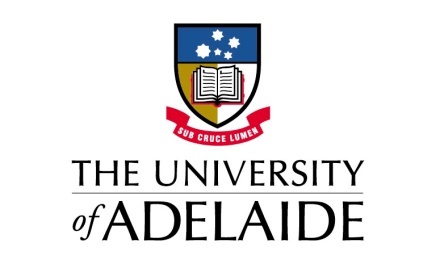 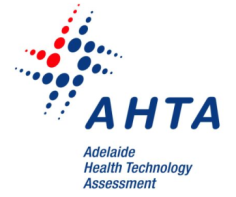 Table of ContentsEXECUTIVE SUMMARY	1Abbreviations	4INTRODUCTION	5Objective	6METHODS	6Identifying Relevant Studies	7Data Collection Process	8Assessing Study Quality	8Synthesis of Evidence	9RESULTS	9Description of Included Studies	10Aim 1a: Advertising of Non-core Foods during Children’s PVT	16Aim 1b: Advertising of Non-core Foods during Children’s Programs	20Aim 2: Non-core Food Advertising Before and After the Introduction of the RCMI and QSRI	24Aim 3: Advertising of Non-core Foods during Children’s Programs by Signatories and Non-signatories to the RCMI and QSRI	30DISCUSSION	36Conclusions	39REFERENCES	40Appendices	43Appendix A: Signatories to the RCMI and the QSRI	43Appendix B: Search Strategy	44Appendix C: NHMRC Evidence Matrix Results	46Appendix D: NHMRC Evidence Matrix Rubric	50TABLE OF FIGURESFigure 1: Summary of the literature search	10Figure 2: Rate of non-core food advertisements during children's peak viewing times on FTA television	29TABLE OF TABLESTable 1:  Summary of studies included in the review	13Table 2: Assessing the quality of studies included in the current review	15Table 3: Outcomes for studies that reported non-core food advertising during children’s PVT since the introduction of the RCMI and/or QSRI	18Table 5: Studies reporting advertising of non-core foods before and after the introduction of the RCMI and QSRI	27Table 6: Non-core food advertising to children by signatories and non-signatories to the RCMI or QSRI	33Table 7: Summary of evidence for non-core food advertising during children’s programs by signatories and non-signatories to the RCMI and QSRI	49EXECUTIVE SUMMARYThe advertising of non-core (e.g., energy-dense, nutrient-poor) foods and beverages to children has come under scrutiny as a contributor to the obesogenic environment.  It is thought that the advertising of such non-core foods influences purchases made by children and their caregivers, and affects children’s food preferences and consumption.To address community concerns about food advertising to children through television, industry groups in Australia introduced two voluntary self-regulation initiatives.  In January 2009, the Australian Food and Grocery Council (AFGC) introduced the Responsible Marketing to Children Initiative (RCMI) and in August 2009 the Quick Service Restaurant Industry introduced a separate initiative (the QSRI).Signatories to the RCMI commit to not advertise food products to children less than 12 years of age unless the products represent healthy dietary choices (according to criteria that are consistent with established scientific or Australian government standards) and that the advertising message is in the context of a healthy lifestyle that encourages good dietary and physical activity habits.  Signatories to the QSRI agree to the principles that food or beverage advertising to children under the age of 14 years must represent healthier choices (as defined by nutrition criteria) and/or the content of the advertisements must represent a healthy lifestyle through messages that encourage healthier dietary choices (as defined by nutrient criteria) and physical activity.This report has three aims: 1) assess the amount of advertising of non-core foods currently on Australian television during children’s programs and peak viewing times, 2) examine whether the amount of non-core food advertising to children has changed because of the introduction of the industry initiatives, and 3) examine whether advertising differs according to whether a company is a signatory or non-signatory to the industry initiatives (RCMI and the QSRI).A systematic review of the literature was undertaken. Bibliographic databases (Medline, EMBASE.com and JSTOR) and sources of grey literature were canvassed to identify studies published from the introduction of the industry initiatives in 2009 and onwards, and that described television advertising of non-core foods to Australian children. The quality of each study was appraised using standard methodologies and a narrative meta-synthesis of the results was undertaken. A statistical synthesis (meta-analysis) was unable to be undertaken as each study had different definitions and time points for the outcomes being measured and so the results could not be meaningfully combined. Eight papers and reports were included in this review (AFGC 2010; AFGC 2012; Brindal et al 2011; Hebden et al 2011 Aust NZ J Public Health; Hebden et al 2011 Med J Aust; King et al 2011 Int J Pediatr Obes; King et al (In press) Public Health Nutrition; Roberts (In press) BMC Public Health).1-8Aim 1: Amount of advertising of non-core foodsSince the introduction of the RCMI and QSRI in 2009, the advertising of non-core foods during television programs with a C (children’s) classification has been low, ranging from 0.01 to 0.04 advertisements per hour on free-to-air television. However, advertisements for non-core foods during children’s peak viewing times were higher and ranged from 1.5 to 6.5 per hour.  Peak viewing times are based on television audience patterns. Although definitions of peak viewing times differed across the studies, generally they included a portion of weekday evenings and weekend mornings. Programs shown during peak viewing times usually include those with G (general) and PG (parental guidance) classifications. On subscription channels (Pay TV) that are popular with children, non-core food advertising ranged from 0 to 2.8 advertisements per hour. The percentage of all food advertisements that were for non-core foods during children’s peak viewing times was relatively stable at around 60% on free-to-air television in metropolitan areas, slightly higher at ~70% in regional areas and increased from  56% in March 2010 to 93% in November 2011 on subscription television. Due to the small number of studies, it was not possible to examine the reasons for the wide differences in the advertising rate or percentage of non-core food advertisements.  Nevertheless, these data show a preponderance of non-core, compared with core (healthy), foods advertised on television during children’s peak viewing times.Aim 2: Impact of industry initiativesNone of the available studies contrasted the detailed pattern of non-core food advertising before the industry initiatives against the detailed pattern of advertising after the initiatives. This is the type of analysis needed to establish whether the industry initiatives directly affected advertising patterns. However, one study combined data from before and after the introduction of the industry initiatives to garner an overall trend in advertising. It was found that the overall rate of food advertising during children’s peak viewing times had decreased by 0.23 advertisements per hour for every year from 2006 to 2011.  This appears to be driven mainly through changes in non-core food advertising (excluding fast food), which decreased by 0.18 advertisements per hour.  Over the same period, fast food advertising increased by 0.09 advertisements per hour.  These data are based on one study with five data points, each of which includes 4-7 days of advertising data collected annually in April/May. It is not known whether the changes are due to the shifting of advertising patterns to other months of the year.  Furthermore, only two data collection points occurred prior to the introduction of the RCMI (2006 & 2007). Internationally agreed procedures for the analysis of time-series data suggest up to 10 data points are needed to establish a reliable trend. No studies have thoroughly examined whether non-core food advertising is cyclical or varies according to season, television ratings or holiday periods.  Aim 3: Impact of signing up to industry initiativesSince 2009 when the industry initiatives were introduced, signatories to the RCMI and the QSRI have advertised non-core foods at higher rates than non-signatories.  For example, two studies reporting data collected in 2011 showed that signatories to the RCMI contributed between 60-70% of non-core food advertising and QSRI signatories contributed 80-90% of fast food advertising.  However, the absolute difference in the rate of advertising of non-core foods by signatories and non-signatories is less than one advertisement per hour during children’s peak viewing times (November 2011, hourly rate of non-core food advertising; RCMI signatories = 0.36 versus non-signatories = 0.17; QSRI signatories = 0.21 versus non-signatories = 0.05).  The amount of food advertising that is broadcast during C programs is very low, irrespective of whether a company is a signatory or a non-signatory.  Despite this, researchers have noted multiple breaches of the RCMI and QSRI by signatories to these codes.  Conclusions and RecommendationsWhile the advertising of non-core foods during C-rated programs is low, many children continue to be exposed to advertising while viewing programs with other classifications.  Estimates of non-core food advertisements during children’s peak viewing times vary from 0.7 to 6.5 per hour. Compared with core foods, the percentage of advertisements for non-core foods between 2006 and 2011 was always higher, highlighting the relative preponderance of non-core food advertising on television.Developing a standard definition of ‘non-core foods’ and of ‘children’s peak viewing times’ may aid in the conduct and reporting of future studies to assess children’s exposure to non-core food advertising on television. With the data available, it is not possible to know with any degree of certainty whether the introduction of the Australian food industry initiatives has directly influenced the advertising of non-core foods on television to children.  More data are needed to establish trends in the advertising of non-core foods prior to the introduction of the industry initiatives to better estimate the impact of the industry initiatives. Future efforts to reduce children’s exposure to non-core food advertising should be focused on advertising during children’s peak viewing times rather than by programs with a P (preschool) or C (children’s) classification. This is because many children watch programs with G and PG classifications, and these programs have higher rates of non-core food advertising. Although the intent of RCMI and QSRI is to address the advertising of non-core foods directly to children or during children’s programs, there are no initiatives aimed at reducing children’s overall exposure to non-core food advertising.AbbreviationsAANAAustralian Association of National Advertisers AFGC	Australian Food and Grocery CouncilANPHA	Australian National Preventive Health AgencyBMI	Body mass indexCI	Confidence intervalCSIRO	Commonwealth Scientific and Industrial Research Organisation CTS	Children’s Television StandardsEPOC	Effective Practice and Organisation of CareFTA	Free-to-air commercial television IRR	Incidence rate ratiosITS	Interrupted time series studyNA	Not availableNHMRC	National Health and Medical Research Council AustraliaNR	Not reportedPayTV	Subscription televisionPICO	Participants, Intervention, Comparator, OutcomePVT	Peak viewing timeQSRI	Quick Service Restaurant Industry initiative RCMI	Responsible Marketing to Children initiativeINTRODUCTIONApproximately one quarter of Australian children aged 5-12 years are overweight or   obese.9-11  Obesity tends to track through childhood with around 80% of obese children becoming obese adults.12  Given the difficulty in treating obesity, obesity-prevention strategies are an important component of Australia’s public health strategy.The advertising and marketing of energy-dense nutrient-poor foods and beverages (referred to as non-core foods) to children has come under scrutiny as a potential contributor to the obesogenic environment.13, 14 There has been criticism of the link between non-core food advertising and obesity because it is difficult to disentangle the effect of the advertising from the sedentary nature of watching television.15-18  Recent evidence involving US children suggests that it is the commercial content of television, rather than the amount of time spent watching  television, that influences overweight.19  This view is supported by the World Health Organization’s review of international evidence, which determined that food advertising to children influenced children’s nutrition knowledge, food preferences, food purchases by children and their caregivers, and concluded that there was a positive association between non-core food advertising and poorer health outcomes.20In Australia, the legislative instrument that determines the content of children’s television programs is described in the Children’s Television Standards (CTS).  The CTS provides limits around the amount of advertising during children’s programs. For example, programs with a C (Children’s) classification have a limit of five minutes of advertisements per 30 minutes of programming, while advertising is prohibited during P (Preschool) programs.  Described within the CTS are periods for defining when children’s programming can be broadcast and these are specified as; weekdays from 7:00 am to 8:30 am and 4:00 pm to 8:30 pm, weekends and school holidays from 7:00 am to 8:30 pm. In addition to legislation, the body that represents the advertising and marketing industry, the Australian Association of National Advertisers (AANA), has implemented three self-regulatory codes of practice. These codes are:The AANA Code for Advertising & Marketing Communications to ChildrenThe AANA Food & Beverages Advertising & Marketing Communications CodeThe AANA Code of Ethics.In 2009, the food industry introduced two voluntary self-regulatory initiatives to help address community concern about the marketing of non-core foods to children.  The first initiative was introduced by the Australian Food and Grocery Council (AFGC) in January 2009.  Signatories to the AFGC’s Responsible Children’s Marketing Initiative (RCMI)21 commit to not advertise food products to children less than 12 years of age unless the products represent healthy dietary choices (according to criteria that are consistent with established scientific or Australian government standards) and that the advertising message is in the context of a healthy lifestyle that encourages good dietary and physical activity habits.  The RCMI includes statements on marketing techniques that limit the use of popular personalities, licensed characters, product placement, premium offers and advertising in schools and interactive games. Currently seventeen food companies are signatories to the RCMI (these companies are listed in Appendix A).  The second industry initiative was introduced in August 2009 by the AANA in conjunction with the Quick Service Restaurant industry (QSRI).22 The seven companies that are signatories to the QSRI agree to the principles that food or beverage advertising to children under the age of 14 years must represent healthier choices (as defined by nutrition criteria) and/or the content of the advertisements must represent a healthy lifestyle through messages that encourage healthier dietary choices (as defined by nutrient criteria) and physical activity (companies that are signatories to the QSRI are listed in Appendix A).Although the RCMI and QSRI have been criticised by health workers and community groups23-26, there has been no formal and systematic review of the evidence to determine whether the introduction of these initiatives has influenced the advertising of non-core foods to Australian children. Thus, the present review was commissioned by the Australian National Preventive Health Agency (ANPHA) and involves an independent, systematic evaluation of the available evidence on Australian children’s exposure to television advertising of non-core foods and beverages, and spans the time-frame since the introduction of the industry initiatives. ObjectiveThe aim of this study was to conduct a systematic review of current evidence to:examine the amount of advertising of non-core foods to children on Australian television during children’s peak viewing time (PVT)according to program classificationsexamine changes in the amount of non-core food advertising during children’s television programs since the introduction of the industry’s voluntary self-regulation initiatives (the RCMI and the QSRI) contrast non-core food advertising during children’s television programs between signatories and non-signatories to the industry initiatives.METHODSThe process for undertaking the review and appraising the evidence follows standard procedures for reviewing primary research.27  The review was conducted according to an unpublished protocol that was written by the review authors and approved by ANPHA prior to commencement.Identifying Relevant Studies Search strategy The following three databases were searched for relevant articles: Medline (via the PubMed platform), EMBASE.com and JSTOR.  The PubMed and EMBASE databases were searched because they have the most comprehensive coverage of the health literature. JSTOR was searched because it includes publications from the fields of marketing and media.  The search terms were tailored to each database and then pilot tested. The full and final search strategy for each database is documented in Appendix B.  Searches were limited to studies on humans that were published in English since 2009, which is the year that the voluntary self-regulation initiatives were introduced.  The decision to limit the search from 2009 was made a priori and was based on; 1) the brief provided by ANPHA to review children’s current exposure to non-core food advertising, and 2) an understanding that any studies that made a direct comparison of baseline pre-intervention data with post-RCMI/QSRI data would be captured by the search strategy because it would have to be published after 2009 when the industry initiatives were introduced. The last search of the literature was undertaken on the 24th August 2012.  In addition to the structured literature search, the reference lists of eligible articles were screened to identify any additional relevant studies.  Google Scholar and PubMed were used to examine articles that cited the papers included in the review.  The Australian Food and Grocery Council website was examined for relevant studies (www.afgc.org.au) and researchers working in the field were contacted by ANPHA and invited to provide any additional relevant articles. Eligibility criteriaAll published studies that examined television advertising to children in Australia since 2009 were eligible for inclusion in the review. There was no restriction on the type of study design for inclusion; however, due to the nature of the research objectives it was anticipated that the studies included in the review would predominantly be Interrupted Time Series (ITS).  All potentially eligible studies were assessed according to the pre-defined PICO criteria (Participants, Intervention, Comparator, Outcomes): Participants refers to advertisers of non-core foods (including subgroups of signatories and non-signatories to the industry initiatives)Intervention refers to the RCMI and QSRI initiatives introduced in 2009Comparator is data collected before the introduction of the industry initiatives (relevant for aim 2)Outcomes eligible for inclusion were advertising of non-core foods during children’s programs or PVT (as an absolute number or percentage, a rate of advertisements per hour or per program), the types of non-core food and beverages advertised, and non-core food and beverage advertising trends over time. Study selectionThe titles and abstracts of all identified articles were screened for eligibility.  The full article was retrieved if the title and abstract was unclear. Several unpublished studies were obtained and two articles in press were able to be included, others were not included due to confidentiality concerns.  Figure 1 provides the results of the selection process.Data Collection ProcessData were extracted from each study included in the review using a purpose-built Data Extraction Form.  The form was tailored to the project objectives and was adapted from the Cochrane Effective Practice and Organisation of Care (EPOC) Data Collection Checklist.28  The EPOC checklist was used because it is the only checklist the authors are aware of that includes measures of quality for ITS studies and is suitable for regulatory interventions. Data were extracted by one reviewer and checked by the two other reviewers. Authors were contacted to clarify published data and provide supplementary information.3, 5-7 Data ItemsData items extracted from each report included: A description of the study designDetails of advertising data including; the source of data, sampling characteristics (location of the broadcast (i.e. metropolitan, regional, free-to-air (FTA), subscription television), the sampling period and time, the representativeness of the sampling in terms of having weekdays and weekends in relevant proportions, seasonality)Definitions of peak viewing times and/or program classificationsMethodology for categorising foods as non-core, core and any other food groupings, the level of agreement between coders.Subgroup analyses of interest were determined a priori and included: Advertising during children’s programs (as classified by the Australian Communications and Media Authority according to the Children’s Television Standards as ‘P’ (preschool) and ‘C’ (children’s) programs) and during children’s peak viewing times  Advertising on FTA and subscription television (Pay TV).Assessing Study QualityThe evidence hierarchy described by Merlin et al and recommended by the National Health and Medical Research Council (NHMRC)29 was applied to assess the risk of bias from the design of individual studies. The Risk of Bias criteria developed by the EPOC group30 were applied to assess the quality of each study’s execution.  These seven criteria included whether;  1) the intervention was independent of other secular changes, 2) the study included a rational explanation for the shape of the intervention (giving reasons for the timing of the data collection if it is not the same as the intervention), 3) the intervention was likely to affect data collection, 4) knowledge of the outcome was prevented, assessed blindly or whether the outcome was measured objectively, 5) missing outcome data were addressed, 6) the study was free from selective reporting of outcomes, and 7) the study was free from other risks of bias (such as seasonality). In addition, the appropriateness of statistical analyses, applicability and generalisability of the findings were considered as part of the quality assessment.  It was not possible to assess publication bias because of the small number of studies included in the review.  Synthesis of EvidenceThe risk of bias and study findings were summarised using the NHMRC FORM system for grading evidence.29, 31  At the commencement of the review, the authors reserved the right to synthesise the evidence using a meta-analysis that would be conducted after careful consideration of the type and consistency of the evidence to determine the appropriateness of combining the findings of two or more studies. Meta-analysis of repeated measures studies is uncommon because it is often difficult to accommodate the structural dependence of the data in the studies contributing to the meta-analysis, and to meaningfully interpret any pooled estimates.32  During the review process, the authors came to the decision that a meta-analysis was inappropriate because the number of studies and data points were too few for a repeated measures meta-analysis, and there was substantial heterogeneity in the time points and in the definitions of outcomes across studies.  As described a priori, if a meta-analysis was not possible, the authors would synthesise the study findings into an overall narrative that addressed each of the study objectives and give greater credence to the findings from higher quality studies.RESULTSFigure 1 shows the number of articles identified from the literature search. Of the full text articles retrieved, three were excluded because they were reported as published conference abstracts and detailed data were available in a full manuscript.  The remaining articles were excluded because they did not contain data relevant to the review.Data from eight articles are included in this review. Of these articles, five were peer-reviewed academic papers4-8 and three reports were not peer-reviewed1-3. Two of the non-peer reviewed reports were prepared by the AFGC1, 2 and one was commissioned by SA Health and conducted by the CSIRO.3While conducting this review we became aware that the CSIRO was updating their report. The CSIRO and SA Health made available a draft copy of the revised and updated report (April 2012) for inclusion in this review.  The report will be published on the SA Health website at a later date.  The revised report contains all of the data presented in the original report but also includes one additional data point from November 2011 as well as revised calculations for advertising rates during children’s peak viewing times. A note about data published across multiple papersIn addition to two previously published papers,5, 6 King et al provided their most recently published paper for inclusion in this review.7  Across these three papers, King et al have data from 5 time points spanning 2006 to 2011. However, data from different time points have been used in different papers.  For this review, we have primarily used the analysis in the newest paper which includes data from all time points.7  All publications were extracted, however the earlier papers are only included in the results when they provide new information. Thus, from here on, we treat these 3 articles as part of one study.Figure 1: Summary of the literature searchFour studies (reported in six articles) included outcomes relating to non-core food advertising during children’s PVT (aim 1a)2-7 and four reported non-core food advertising during children’s programs (aim 1b).1-3, 8  Two studies included data before and after the introduction of the RCMI and/or QSRI (aim 2)3, 5-7, and four compared some aspect of advertising of non-core food to children according to whether a company is a signatory or non-signatory to the industry initiatives (aim 3).1, 3, 5-8Description of Included StudiesA summary of the studies included in the review is provided in Table 1. Five studies reported advertising on FTA viewing in major capital cities1-3, 5-8, one reported advertising on FTA television in a regional area3 and two reported advertising on subscription television (referred to as Pay TV in tables).3, 4Advertising data were purchased from media monitoring agencies for all studies except for two time points in 2006 and 2007 where the data were manually recorded by King et al .6, 7 The source of advertising data is important because Brindal et al purchased data from two different sources and reported systematic differences in the data collected.3 They found that data purchased from Commercial Monitors included all advertisements and identified food advertisements within the dataset, and included program classification information for when an advertisement was broadcast. Data from AC Nielsen contained only food advertisements (no other advertisements), and had no advertisements during Children’s (C)-rated programs. Furthermore, AC Nielsen data had approximately one-third fewer advertisements compared with data supplied by Commercial Monitors.  Our personal communication with researchers who have used advertising data from different suppliers is conflicting and at the time of finalising this review, the reason behind the discrepancies in advertising according to the source of data remains unclear.The definition of children’s PVT or programs was described in all studies, although it differed according to the proportion of the audience that comprised children (>25%, >35% and >50%), by weekdays and weekends, by age group (0-4 versus 5-12 years), and by FTA and Pay TV.  PVT was determined from audience viewing patterns, which was obtained from an independent agency (OzTAM).3-6  Thus, some disparity in PVT was expected due to differences in viewing patterns across different dates, days, population groups and settings.  Studies by the AFGC analysed data using a definition of children’s programs that did not include peak viewing times or by program classification.1  Instead, children’s programs were defined as programs where “>50% of the audience were aged <12 years and/or the media or communication activities are having regard to the themes, visual and language used, directed primarily to children”. Consequently, the AFGC studies may include a mix of P, C, G and PG programs.  An analysis of children’s viewing patterns by the Australian Communications and Media Authority suggests an audience comprising >50% children under 12 years of age is likely to be rare.33 Both the AFGC and Brindal et al reported that the classification of programs in which food advertisements were broadcast was not always available and it was therefore suggested that less emphasis be given to study findings based solely on program classification. Studies describing outcomes for subscription television included data from channels that are most popular with children.3, 5 Roberts et al obtained scheduling data from the ACMA and examined food advertising at the times specified by broadcasters for the programming of C-rated programs.8 None of the studies included in this review published a rationale for the dates or number of days sampled. However, personal communication with investigators involved in the report by Brindal et al indicated that the sampling of 4 days of data was based on being consistent with the work of other researchers, to sample weekdays and weekends, and avoid dates where advertising might be distorted due to holidays or special events.3 When looking across all studies, the sampling of data may influence the results if television viewing or advertising is seasonal or cyclical. Two studies included data from multiple time points3, 5-7, although only one study covered most seasons.3 The peak school holiday period (December and January) was not sampled. The number of days included in each time point ranged from 4 to 92 days. Five studies included weekdays and weekends in equal proportions.3-7 Although King et al sampled different proportions of weekdays and weekend days across different years and they included day of sampling as a covariate in their regression analysis.6, 7 Categorisation of food advertisements as “core” or “non-core” was predominantly based on the Australian Guide to Healthy Eating (AGHE)2-8 and most studies included a separate “miscellaneous” category for foods that did not clearly fit into the core/non-core categories, such as coffee and supplements.  For one of the reports by the AFGC, the classification of foods as “core” or “non-core” differed according to whether the company was a signatory to the RCMI.1  If the advertisement was by a signatory, the classification into core or non-core was based on the company’s own description provided in their RCMI Company Action Plan.  For companies that were not signatories, core/non-core foods were classified according to the AGHE and the “occasional” food category described in the New South Wales Healthy School Canteens strategy.34  Four studies reported that a nutritionist or dietitian coded food advertisements2-5, 7 and three of these reported that the level of agreement between different coders was high3-5, 7, while the fourth study had only one coder.2  Agreement was measured using a Kappa statistic4, 5 or by comparing of the percentage of all foods that was assigned to the same category (i.e. the number of advertisements coded the same divided by the total number of advertisements).3 Four studies reported outcomes for core and non-core foods separately1, 3, 4, 7, making it possible to contrast advertising of both categories, whereas others reported only the findings for non-core foods or all foods combined.2, 5, 8To summarise the included studies according to the PICO criteria; Participants: all studies included the advertising of non-core foods and all except one study used the AGHE to define core from non-core foodsIntervention: all studies examined advertising after the introduction of the RCMI or QSRIComparator: two studies3, 7 made comparisons of non-core food advertising before versus after the RCMI/QSRI (with analyses also reported in another two articles5, 6); Outcomes: all studies reported outcomes either as advertisements during children’s PVT2-7, children’s programs1-3, 8, and/or the percentage of non-core food advertisements.1, 3, 4, 6, 7 Table 1:  Summary of studies included in the reviewAbbreviations:   ACMA, Australian Communications and Media Authority; AFGC, Australian Food & Grocery Council; AGHE, Australian Guide to Healthy Eating; FTA, free-to-air television; PayTV, subscription television; PVT, peak viewing time; QSRI, Quick Service Restaurant Industry Initiative; RCMI, Responsible Children’s Marketing Initiative.*Assessed according to NHMRC Evidence Hierarchy.29‡ Indicates time periods when Pay TV data were collected.¥ Audience data from Adelaide was used to estimate PVT for Whyalla as no regional audience data was available. †As data are duplicated across publications, the most recent study7 is shown in this table and subsequent tables except where the earlier papers report on novel outcomes.5, 6Study QualityAs defined by the Cochrane EPOC group, the criteria for assessing the risk of bias in ITS studies are listed in Table 2, along with a summary of the findings.  Table 2: Assessing the quality of studies included in the current reviewSince advertising rates occur concurrently with secular changes, the findings on trends in advertising have the potential to be confounded by other events such as economic or business factors (e.g. the Global Financial Crisis), which may drive advertising campaigns, consumer complaints or health promotion activities.  As it is not clear what secular changes influenced the advertising of non-core foods to children, it is not possible to isolate the effect of the RCMI or the QSRI.35None of the studies included in the review described the ‘shape’ of the intervention. Only one provided a rationale for selecting the sampling period (dates) or the amount of days/hours sampled and this was based on what had been done in other research, not with the specific intent of detecting change in advertising over time3.  The shape of the intervention defines the pattern of advertising prior to the introduction of the RCMI/QSRI.  Television viewing patterns are seasonal (cyclical) and it is possible that non-core food advertising follows the same pattern,36 although no Australian studies have established whether this is the case. Only once the pattern of non-core advertising is established, will it be possible to examine whether the RCMI and QSRI resulted in changes to non-core food advertising.35, 37  In most studies, the advertising data were obtained from an independent agency and therefore the data were obtained objectively and it is unlikely that the introduction of the RCMI or the QSRI initiatives would have influenced the collection of the data. Two studies reported that their datasets were missing some details on program classifications and this is because some programs, such as news and current affairs, do not carry program classifications. However, program classifications are not needed for analyses that are based on children’s PVT so this type of missing data does not pose a risk of bias for PVT analyses. Each study appeared free of selective reporting of outcomes.  Two studies included data at multiple times, one sampling intermittently across a calendar year3 (though not evenly spaced and predominantly post-intervention), and the other sampling in the same month over five years.7 The remaining studies sampled data between one and three times. Although there are associations between season and the types of foods consumed,38-40 it is not clear whether advertising of non-core foods in Australia differs by season.Aim 1a: Advertising of Non-core Foods during Children’s PVTTable 3 shows the studies that reported advertising of non-core foods during children’s PVT since the introduction of the RCMI and QSRI, and are included in aim 1a (studies that report advertising during children’s programs are examined later). A summary of these data according to the NHMRC FORM evidence matrix is presented in Appendix C, Table C1. Advertising Rate Brindal et al and King et al have analysed data at multiple times points since the introduction of the industry initiatives and both show that the rate of non-core food advertising on metropolitan FTA television during children’s PVT has fluctuated between 3.1 and 5.9 advertisements per hour.3,6  This is at least double the rate reported by the AFGC (1.5 per hour).2 Since March 2010, the rate of non-core food advertisements on regional FTA television (Whyalla) during children’s PVT appears to have steadily declined from 6.5 to 2.7 per hour.3  It is not possible to determine whether this is similar to other regional areas as there are no data available for comparison.  The rate of non-core food advertising on subscription television during children’s PVT has been stable since March 20103 and appears consistent across the two studies reporting subscription television data (0.7 and 1.1 per hour).3, 4  Both studies of Pay TV found that the rate of non-core food advertising during children’s PVT varied widely across different channels, with no non-core food advertisements broadcast on Nick Junior and the highest rate of advertising on Fox8 (2.8 per hour). The rate of non-core food advertisements during children’s PVT on subscription television is lower than on FTA.Proportion of Food Advertisements for Non-core FoodsThe percentage of food advertisements that are for non-core foods on metropolitan FTA television during children’s PVT has been stable at around 50-60% (of all food advertisements).3, 7 The percentage of non-core food advertising during children’s PVT on regional television is slightly higher at ~70%3 and has increased on subscription television from 56% in March 2010 to 93% in November 2011.3, 4Interpretation of the Conclusions from Each Study When examining the details of the study design (Table 1), the findings (Table 3) and the full report, the authors of each study appear to have drawn conclusions that are supported by their results.  After comparing across studies (Table 3), it is clear that the analysis periods and outcomes reported for each study differs to the extent that it is neither meaningful nor appropriate to combine the findings.  Greater weight is given to the studies that report data sampled over multiple occasions.3, 7 Of particular note are the findings of Brindal et al3 because of the repeated sampling over different periods throughout the year, coverage of metropolitan and regional settings, FTA and subscription television.Table 3: Outcomes for studies that reported non-core food advertising during children’s PVT since the introduction of the RCMI and/or QSRIAbbreviations:  A, Adelaide; AGHE, Australian Guide to Healthy Eating; FTA, free-to-air television; NC, non-core foods; NR, not reported; P0-4, Subscription television audience aged 0-4 years; P5-12, Subscription television audience aged 5-12 years ; RCMI, Responsible Children’s Marketing Initiative; W, Whyalla.† Supplementary data was supplied by authors.*Totals may not equal 100% as some studies used an additional “miscellaneous” category for food items such as coffee and supplements.¥ Audience data from Adelaide is used to estimate PVT for Whyalla as no regional audience data was available.‡ The conclusion is drawn from data that spans T1 to T5.  In Table 3, only data from T3 to T5 is shown as the aim was to examine advertising data since the introduction of the industry initiatives.Aim 1b: Advertising of Non-core Foods during Children’s ProgramsStudies that describe the advertising of non-core foods during children’s programs since the introduction of the RCMI and QSRI are shown in Table 4.  A summary of these data according to the NHMRC FORM evidence matrix is presented in Appendix C, Table C2.Advertising Rate Brindal et al reported rates of non-core food advertising during children’s programs according to standard program classifications.3  Since the introduction of the RCMI and QSRI, the rate of advertising of non-core foods during C-rated programs has ranged from 0 to 0.04 per hour, which is far lower than advertising during G or “other” program classifications (approximately 1.3 and 1.5 respectively). By comparison, the AFGC developed their own criteria for defining a children’s program, which was based on programs that had >50% of the audience <12 years of age as well as by the program content.1, 2 As the analysis of the AFGC Activity Report is not according to conventional C program classifications, they have been included in the review as a subgroup analysis. Furthermore the AFGC report does not include all advertisements broadcast during children’s programs, instead only advertisements that were subjectively evaluated as directly targeting children are included. The data shown in Table 4 differs from the AFGC report because it includes all of the non-core food advertisements shown during children’s programs as a percentage of all food advertisements, as this provides an overall measure of the exposure to non-core food advertisements during children’s programs. Another AFGC study reported the number of unique advertisements during children’s programs but not the frequency with which they were broadcast1, and therefore it is not possible to compare these data against the other studies. A potential limitation of the analyses according to programs with a C classification is that details of the program classifications for which an advertisement was broadcast was occasionally missing.1, 3 A further issue is that the amount of advertising during children’s programs is considerably less than at other times. For example, Brindal et al showed that the total number of food advertisements during C-rated programs on FTA television for Oct 2009, March 2010, July 2010 and November 2011 was n=8, n=12, n=9 and n=0 respectively.3  Whereas the total number of food advertisements on FTA television during G programs was n=458, n=461, n=410 and n=143, respectively.3  Thus, the results of advertising during C-rated programs appear to be influenced by just a few advertisements.Proportion of Food Advertisements for Non-core FoodsThe percentage of all food advertisements that are for non-core food varied across time points from 0% to 67% during children’s programs on FTA television in Adelaide and 0-100% in Whyalla.3  The wide variation is due to the small number of advertisements.The AFGC Activity Report included the number of unique non-core food advertisements during children’s programs (21%).  Whereas Brindal et al determined the rate of non-core food advertisements during C-rated programs and not the number of unique advertisements.3  Due to these differences, no direct comparisons of the proportion of non-core food advertisements during children’s programs can be made between the AFGC Activity Report and Brindal et al.Roberts et al obtained broadcasters scheduling from the ACMA and examined advertising during the period assigned for children’s programs.8  They found 426 advertisements for core and non-core foods were shown during periods scheduled for children’s programs. These were analysed against the industry initiatives and it was found that there were multiple breaches of the RCMI and the QSRI.Interpretation of the Conclusions from Each StudyThe authors of the 2010 AFGC Activity Report recognise the potential to improve adherence to the RCMI as 21% of unique food advertisements shown during children’s programs were for non-core foods, although they argue that only a fraction (2.4%) of all food advertisements target children.1  Similarly, the 2012 AFGC Research Report concluded that only 2.4% of non-core food advertisements were broadcast during children’s programs, however, this reflects the percentage of all food advertisements.  To be comparable with other studies in this review, the calculation should be based on all non-core foods as a percentage of all food advertisements broadcast during children’s programs.  Using data presented in the report, we calculated that 56% of all food advertisements shown during children’s programs were for non-core foods. The conclusions made by Brindal et al and Roberts et al appear consistent with their data and greater weight is given to the findings of these two studies.3, 8  For Brindal et al, this is primarily because the evidence is based on standard classifications for C, G and “other” programs at multiple time points, which builds a clearer picture of how advertising differs in C-rated programs compared with other program classifications (that children may also watch).  Brindal et al report rates as well as percentages of non-core food advertising, data from metropolitan and regional settings, and the most recent data.3 Whereas for Roberts et al, the data highlight the actual number of breaches to the RCMI and QSRI by examining advertising during broadcaster’s scheduling of children’s programs. Table 4: Advertising of non-core foods during children’s programs since the introduction of the RCMI and/or QSRI initiativesAbbreviations;  ACMA, Australian Communications and Media Authority; AFGC, Australian Food and Grocery Council; AGHE, Australian Guide to Healthy Eating; CTS, Children’s television standards; FTA, free-to-air television; NC, non-core foods; NR, not reported; QSRI, quick service restaurant industry initiative; RCMI, Responsible children’s marketing initiative.Aim 2: Non-core Food Advertising Before and After the Introduction of the RCMI and QSRIStudies that compare non-core food advertising before and after the introduction of the RCMI and QSRI are shown in Table 5.  A summary of these data according to the NHMRC FORM evidence matrix is presented in Appendix C, Table C3.  Advertising of non-core3, 7 and fast foods7 on FTA television in metropolitan cities is contrasted in Figure 2. The introduction of the RCMI and QSRI are marked with dashed red lines.Advertising Rate Brindal et al had data from sufficient time points to examine changes in food advertising over the period that incorporates the introduction of the RCMI and the QSRI; however, these data were provided by two different sources that differ in their advertising content.3  Data supplied by AC Nielsen (at T1 and T3) had approximately one third fewer advertisements than data supplied by Commercial Monitors (at times T2, T4, T5, T6 and T7).  Unfortunately, T1 is the only data point prior to the introduction of the RCMI initiative and a direct comparison against later data from Commercial Monitors may appear as though advertising rates have increased, when in fact it may be an artefact of the collection method.  Thus, comparisons of advertising rates over time have been limited to data from the same source.  Data from AC Nielsen suggests that there has been a slight increase in the rate of non-core food advertising during children’s PVT after the introduction of the RCMI (from 2.07 to 3.39 per hour).  While data from Commercial Monitors suggests that the rate of non-core food advertising has been variable over time from 4.92 prior to the introduction of the QSRI to 3.61, 5.46, 5.92 and 3.77 per hour after the introduction.King et al have shown that total food advertising has been declining at a rate of approximately 0.23 advertisements per hour for every year between 2006 and 2011.7 Interestingly, King et al divided the non-core foods into subcategories of fast foods and all other non-core foods.  This analysis is useful for contrasting changes in advertising patterns relative to the RCMI (which applies to non-core foods when fast foods are excluded) and the QSRI (which applies to fast foods and not all non-core foods).  The decline in total food advertising between 2006 and 2011 can be attributed to a reduction in core (data not shown) and non-core foods (excluding fast foods).  However, advertising of fast foods has increased by 0.09 advertisements per hour for every year between 2006 and 2011. The Brindal et al study3 showed the rate of advertising of non-core foods in the regional area (Whyalla) has fluctuated since the introduction of the QSRI (Table 5).3  Advertising of non-core foods on subscription television during children’s PVT has varied between 0.9 and 1.2 per hour since the introduction of the RCMI, although it remains substantially lower than FTA television.3Proportion of Food Advertisements for Non-core FoodsThe two studies shown in Table 5 indicate that non-core foods comprise a higher proportion of all food advertisements broadcast during children’s PVT, than core foods.  Brindal et al3 suggests that the percentage of food advertisements for non-core foods on FTA television during children’s PVT increased from 64% to 78% following the introduction of the RCMI (AC Nielsen data) and decreased from 74% in February 2009, to remain around 60% since October 2009 (Commercial Monitors data).3  These percentages are slightly higher than the data by King et al, where 50-57% of all food advertisements are for non-core foods.  The percentage of non-core food advertisements on regional television has declined from 89% to 74% since the introduction of the QSRI.  For subscription television, the rate of non-core food advertising fell from ~70% during February 2009 to ~60% at March 2010 but appears to have steadily increased to around 90% at November 2011.3  Since the amount of non-core food advertising on subscription television is only one advertisement per hour, there is greater uncertainty in the extent to which the proportion of non-core food advertising has increased.  Interpretation of the Conclusions from Each StudyOur interpretation of the studies differs from the conclusions made by the authors.  For both studies, in order to determine whether non-core food advertising has changed as a result of the introduction of the QSRI and the RCMI, it is crucial that the pattern of non-core food advertisements for the period prior to the introduction is known.35  Both studies are limited in that they have only one3 or two7 data points prior to the introduction of the industry initiatives and it is not possible to establish a pre-RCMI pattern using only one or two data points.Brindal et al comment that non-core food advertising has decreased over time but the data show that advertising during children’s PVT is quite variable, for instance increasing at T5 and T6, then decreasing at T7, and there are no statistical tests to support the statement that the overall rate is decreasing.King et al appear to base their conclusions on the statistically non-significant pair-wise comparisons of non-core food advertising in 2006 with rates in 2010 and 2011. They concluded that “The frequency of non-core food advertising... has remained essentially unchanged.”  However, collapsing the time points to a before-and-after study means that valuable information is lost as pre-intervention trends in the data are obscured (e.g. whether non-core food advertising was already decreasing prior to the RCMI). This pre- versus post-RCMI/QSRI analysis provides a low grade of evidence according to the NHMRC Evidence Hierarchy (level IV).  Their regression analysis which includes all time points is not consistent with these conclusions.  It shows that the advertising of all foods, all non-core foods, and non-core foods excluding fast food are declining over the period 2006-2011. For example, advertising of all foods declined at a rate of 0.23 advertisements per hour per year, while advertising of all non-core foods declined at a rate of 0.18 advertisements per hour per year. It is not possible to attribute this decline solely to the industry initiatives because there is no established pattern of advertising prior to the introduction of the industry initiatives and the effect of the intervention has not been included in the model. Their regression data also indicate that fast food advertising has increased over the 5 year period from 2006 to 2011.  A small proportion of this increase is likely to be due to increased advertising of healthier options.Table 5: Studies reporting advertising of non-core foods before and after the introduction of the RCMI and QSRIAbbreviations;  Australian Guide to Healthy Eating; CI, confidence interval; FTA, free-to-air television; NC, non-core foods; PVT, children’s peak viewing time; RCMI, Responsible Children’s Marketing Initiative; QSRI, Quick Service Restaurant Industry Initiative† Supplementary data was supplied by the authors.*Advertising data collected by AC Nielsen (T1, T3) had systematic differences in the number (approximately one third fewer) and advertising content of programs (no advertisements during C- programs) compared with Commercial Monitors (T2, T4 T5, T6 and T7). Thus, comparisons should only been made using the same data source.‡Time points available for analyses of Whyalla (regional) and subscription television data.  Note also that audience data from Adelaide is used to estimate PVT for Whyalla as no regional audience data was available. ¥ Totals may not equal 100% as these studies used an additional “miscellaneous” category for food items such as coffee and supplements.Figure 2: Rate of non-core food advertisements during children's peak viewing times on FTA televisionAim 3: Advertising of Non-core Foods during Children’s Programs by Signatories and Non-signatories to the RCMI and QSRIA comparison of television advertising of non-core foods to children according to whether a company is a signatory or non-signatory to the RCMI or the QSRI is shown in Table 6.  A summary of these data according to the NHMRC FORM evidence matrix is presented in Appendix C, Table C4.Advertising Rate In addition to advertising during C-rated programs, Brindal et al provided us with an analysis of the data according to children’s PVT (these data were supplied upon request and are not published in their report).3 These supplementary analyses show that at every time point examined since October 2009 (T4), signatories to the RCMI and the QSRI advertise non-core foods during children’s PVT at higher rates than non-signatories.King and Hebden et al provided supplementary information to assist with the interpretation of Incidence Rate Ratios (IRR) published in earlier manuscripts5, 6.  IRRs are the change in non-core food advertisements expressed as a ratio of the change in total food advertisements (i.e. the change in non-core fast foods from T2  to T1 divided by the change in total fast food T2  to T1), and include an interaction test by signatory status.  Based on IRRs, Hebden et al reported that non-signatories to the QSRI demonstrated a larger reduction in advertising of fast foods during children’s PVT than signatories.5  These analyses were based on non-core fast food advertising remaining the same (0.9 per hour, 2009 and 2010) but total fast food advertising increasing from 0.9 per hour in 2009 to 1.4 per hour in 2010.  The IRR decreased because non-core fast food decreased as a proportion of all fast food advertising. The increase from 0.9 to 1.4 in fast food advertising appears to be due to the introduction of advertising for healthier fast foods (increasing from 0 in 2009 to 0.3 per hour in 2010).  Although the interaction effect appears substantial (it was reported as an 84% reduction in non-core food advertising by non-signatories versus 18% in signatories), it has no impact on children’s absolute exposure to non-core fast food advertising as the rate remained the same during 2009 and 2010 (at 0.9 per hour).  In contrast to the QSRI, King et al found that RCMI signatories advertised non-core foods during children’s PVT at a lower rate than non-signatories (1.5 versus 2.0 advertisements per hour in 2009, respectively). Proportion of Food Advertisements for Non-core Foods – During Children’s PVTBrindal et al show that a higher percentage of all advertisements during children’s PVT are by RCMI and QSRI signatories compared with non-signatories.3  For example, at T7 (November 2011), 70% of all advertisements by RCMI signatories during children’s PVT were for non-core foods compared with 22% for non-signatories.  This is similar to King et al who reported that after excluding fast foods, RCMI signatories contributed 62% of non-core food advertising during children’s PVT, compared with 38% by non-signatories.7  In contrast, QSRI signatories contributed to 90% of non-core fast food advertising and all advertising of healthier fast foods compared with non-signatories. Note though, the number of advertisements for non-core fast foods is five times higher than for healthier fast foods (138 versus 27).7 Proportion of Food Advertisements for Non-core Foods – during Children’s programsBrindal et al, King et al and the AFGC all examined advertising during children’s programs, with quite different findings.  When examining C-rated programs, Brindal et al found inconsistencies in the percentage of food advertisements that were for non-core foods according to RCMI signatory status.3  This is due to the small number of non-core food advertisements during C-programs by signatories to the RCMI (n=0, 1, 2, 2, 0 at February 2009, October 2009, March 2010, July 2010 and November 2011, respectively) and non-signatories (n=6, 0, 3, 0 and 0 at February 2009, October 2009, March 2010, July 2010 and November 2011, respectively). That is, the number of advertisements is so low during C-rated programs that no clear differences between signatories and non-signatories can be reliably observed.  Most encouraging is that for the two consecutive assessments in July 2010 and November 2011, there was no non-core food advertisements broadcast during C programs by RCMI non-signatories.  Further, the proportion of non-core food advertisements during C-programs has not differed according to QSRI signatory status; at four time points between October 2009 and November 2011, QSRI signatories and non-signatories did not advertise non-core foods during C-programs.Evidence of from the AFGC Activity Report suggests that from March to May 2010, RCMI signatories broadcast a higher proportion of all non-core food advertisements during children’s programs (13%) compared with non-signatories (8%).  Roberts et al showed there were 301 breaches of the RCMI and 29 breaches of the QSRI codes during a 2-month period in 2010.8  The lower amount of breaches of the QSRI was thought to be because there are fewer signatories and the code is more permissive.  While the RCMI and QSRI are voluntary, the CTS is not, and it is important to note that they observed over 600 breaches to the CTS.8In part, these differing results are likely to be due to the definition of children’s programs and the study design.  Brindal et al examined programs with a C classification, whereas Roberts examined programs shown during the broadcasters scheduling set aside for children’s programs and the AFGC applied their own definition of children’s programs.Interpretation of the Conclusions from Each StudyWhile Brindal et al have interpreted an increase in non-core food advertisements by RCMI signatories, we caution against a literal interpretation of the change in the percentage of non-core food advertisements during C-rated programs because the data are so sparse that the introduction of just one data point could change the results.3  King et al do not comment specifically on the differences in advertising between signatories and non-signatories. Their data supports Brindal et al in showing that a higher percentage of non-core food advertisements are by signatories compared with non-signatories.Roberts et al demonstrated multiple breaches of the CTS and the voluntary industry codes, indicating that the current regulations do not protect children from non-core food advertisements.In order to be consistent with other studies, we interpreted the data from the AFGC Report according to the percentage of all non-core food advertisement during children’s programs.  This differs from the AFGC report where only advertisements that directly targeted children were used to calculate the proportion of all advertisements by RCMI signatories or non-signatories.1  Although there are differences in the enumeration of advertising and in the design of each of these studies, one common theme throughout all studies included in the review is that both signatories and non-signatories continue to advertise non-core foods during children’s programs and/or viewing times.Table 6: Non-core food advertising to children by signatories and non-signatories to the RCMI or QSRIAbbreviations:  ACMA, Australian Communications and Media Authority; AGHE, Australian Guide to Healthy Eating; AFGC, Australian Food and Grocery Council; CI, confidence interval; FTA, free-to-air television; IRR, incidence rate ratio; NC, non-core foods; PVT, children’s peak viewing time; RCMI, Responsible Children’s Marketing Initiative; QSRI, Quick Service Restaurant Industry Initiative† Supplementary data was supplied by the authors and is not available in the published article.*The data obtained from AC Nielsen at T1 and T3 contained no advertisements during C-rated programs.‡ There are no RCMI signatories at T1 and no QSRI signatories at T1 - T3 because the industry initiatives were not introduced until after these times.  Percentages reflect the proportion of all advertisements that were for non-core foods by signatory status.  For example, 84% of all advertisements by QSRI signatories at T7  was for non-core foods.††All food advertisements were for healthy alternatives. DISCUSSIONSummary of the Review FindingsThe three aims of this review were to 1) examine current levels of advertising of non-core foods to Australian children, 2) determine whether advertising has changed as a result of the introduction of the RCMI and QSRI, and 3) determine whether advertising differs according to whether a company is a signatory to the industry initiatives.Since the introduction of the RCMI and QSRI, the rate of non-core food advertising during children’s peak viewing times has ranged between 0.7 to 6.5 advertisements per hour.  Some of this heterogeneity can be attributed to lower rates of non-core food advertising on subscription television, which ranged from 0.7 to 1.1 advertisements per hour.  However, the substantial heterogeneity across free-to-air television cannot be explained (range: 1.5 to 6.5 advertisements per hour). Only the most recently published study includes a longitudinal analysis of data from two and three time points prior to the introduction of the RCMI and the QSRI, respectively.7  These analyses suggest that across the five-year period from 2006 and 2011, the advertising of non-core foods during children’s PVT has decreased by 0.2 per hour every year, but fast food advertising has increased by 0.09 per hour.  All data analysed were from April/May, so it is not known whether advertising has been displaced to other periods.Since October 2009, the rate of non-core food advertising during children’s PVT is higher among signatories to the industry initiatives, however the absolute difference in advertising of between signatories and non-signatories is less than 1 advertisement per hour.  Compared with core foods, non-core foods make up a higher percentage of all foods advertisements broadcast during children’s PVT. Advertising during children’s programs is very low irrespective of signatory status (i.e. signatories and non-signatories both have low numbers of advertisements during C programs).  There are two limitations to the current evidence and these relate to; 1) the ability to establish proper baseline rates of non-core food advertising (referred to in the EPOC criteria as the ‘Shape of the Intervention’30), and 2) seasonally-representative sampling of data.  The baseline pattern of advertising is needed to compare against current patterns to be able to examine the effect of the industry initiatives on non-core food advertising (aim 2) and seasonally representative sampling is necessary to obtain a more precise estimate of children’s exposure to non-core food advertising (aims 1-3).Interrupted Time Series (ITS) studies are the ideal design for testing the effect of RCMI and/or QSRI on the advertising of non-core foods to children given that a randomised controlled trial is not possible.30, 35  A high quality ITS study can help establish whether the RCMI/QSRI had an effect over and above any secular or seasonal changes in advertising.  Since we have no control group (i.e. a setting where the RCMI or QSRI was not applied), it is important to establish the secular trend of non-core food advertising prior to the introduction of the industry initiatives. This would be aided by information on the seasonality of the advertising patterns, which may differ according to month.36  For example, consider the influence of economic factors on companies advertising budgets; from the available data, there is some suggestion that advertising rates may have been declining before the RCMI and QSRI were introduced.7  Thus, it is necessary to establish the pattern of advertising in order to examine whether the industry initiatives have influenced non-core food advertising.  According to the EPOC criteria, only ITS studies with 3 data points prior and 3 after an intervention, are eligible to be included in a Cochrane EPOC review because this is the minimum number of data points needed to establish a trend.30  We included studies with a simpler pre- versus post-RCMI/QSRI design because less stringent definitions of ITS studies are often used29 and the extent to which designs other than ITS can contribute to systematic reviews is debated,41 thereby making use of all of the available evidence.  Nevertheless, the simple pre- versus post-RCMI/QSRI design that was used in some of the studies in this review is not a robust method to establish change in trend over time.  ITS studies should be analysed using time series modelling such as ‘segmented time series regression’.  This type of regression analysis can quantify the immediate effects of the RCMI/QSRI as well as the longer-term effects (for example, a gradual decline in advertising), as well as incorporate seasonality and other factors that might help explain any change in advertising.35, 42In the UK, Boyland et al examined the monthly distribution of food advertising for 2008 and showed that non-core food advertising peaked during February to May at ~65-70% of all food advertisements and was lowest in December at ~35%.36 Non-core food advertising was almost double during the UK spring-summer period compared with winter.  It is possible that the heterogeneity in the rate of non-core food advertising found in this review could, in part, be due to seasonal differences.Studies published prior to the introduction of the industry initiatives may be helpful for constructing a pattern of non-core food advertising but a systematic evaluation of this literature was outside of the scope of this review.  However, even if available, it would not be possible to construct a baseline pattern if past studies used widely varying definitions of core/non-core food, children’s programs or peak viewing times and methods of analysis. As we have seen in the current review, there remains a great deal of unexplained heterogeneity in rates and prevalence across studies that is, at least partly, due to different sampling and sources of data.We did not undertake an examination of the types of marketing techniques that are used when advertising to children, such as premium offers or promotional characters.  Furthermore, the current review examined advertising on television and not other media (e.g. websites, SMS messaging, sporting and other types of sponsorship, packaging).  It may be important to evaluate these alternative exposures to advertising when more data becomes available.  The shift in advertising viewing patterns to digital and subscription television means that this will be an important area to monitor in future reviews.3  Other technological developments such as the increased use of personal recording devices, which allow the viewer to watch programs after the broadcast and the anecdotal reports of skipping advertisements during such viewing (‘time-shifting viewing’), may add further complexity to future studies.  Interestingly, the organisation which compiles television audience viewing data in Australia has now incorporated time-shifting technology into their surveys.Measuring Children’s Exposure to Non-core Food AdvertisingThe studies included in this review varied in the way that children’s programs were measured.  When analysed according to program classifications, the rate of advertising of non-core foods during C-rated programs is far lower than during G and “other” programs.  It is encouraging that Brindal et al showed no advertising of non-core foods during C programs in November 2011.3  However, the advertising of non-core foods during children’s PVT is likely to be a better reflection of children’s actual exposure to non-core food advertising because a large number of children watch programs that do not carry the P or C classification.3  Research on advertising to children covers all advertisements to which children are exposed, not only for periods when broadcasters schedule children’s programs, programs with P and C classifications, nor advertisements that directly target children.43  It is unlikely that children only pay attention to advertisements that specifically target them or indeed are actually able to discern which advertisements target them.  The intent of the RCMI and the QSRI is to address the advertising of non-core foods directly to children or during children’s programs. At this point in time, there are no initiatives aimed at reducing children’s overall exposure to non-core food advertising, that is, during children’s PVT. Implications for Research and PolicyFuture work should focus on advertising during children’s PVT rather than during children’s programs.  It would be helpful to adopt standard definitions for children’s PVT and non-core foods, as these could then be applied to future studies. Although we acknowledge the high costs of procuring advertising data, a comprehensive analysis of children’s current exposure to non-core food advertising should include a sampling strategy that covers all months of the year and school holidays. This is particularly important if children’s overall exposure to non-core food advertising is to be monitored.To better understand the impact of the RCMI and QSRI on non-core food advertising, it is necessary to examine advertising data at multiple times prior to the introduction of the industry initiatives. This knowledge is fundamental to understanding the baseline pattern of non-core food advertising and can be used to determine when subsequent changes in non-core food advertising occur.  However, it is not known whether historical data are available to examine this issue.Should there be modifications to the RCMI and QSRI, or the introduction of new regulatory initiatives to reduce children’s exposure to non-core food advertising, it is recommended that an adequate baseline pattern of advertising be obtained prior to the change and again after implementation.  This would involve sampling across representative times of children’s viewing, across seasons, and involve a sufficiently large number of data points to capture (statistically) any effect of the new initiative, should one occur.  Furthermore, data analysis should be conducted using segmented or time series regression.  ConclusionsWhile recent data suggests there is negligible non-core food advertising during C-rated programs, many children are exposed to advertisements while viewing programs with other classifications. Estimates of children’s exposure to non-core food advertisements during their peak viewing times vary from 0.7 to 6.5 per hour.  Furthermore, non-core foods comprise a higher percentage of all food advertisements than core foods, highlighting the relative preponderance of these foods advertised on television. Since the introduction of the RCMI and QSRI, the rate of advertising of non-core foods during children’s PVT has always been higher among signatories compared with non-signatories. Finally, recent evidence highlights multiple breaches of the industry initiatives and of the Children’s Television Standards. REFERENCES1.	Australian Food and Grocery Council. Food and beverage advertising to children: activity report. Canberra: AFGC, 2010.2.	Australian Food and Grocery Council. Non-core food and beverage advertising to children on Australian television: research report. Canberra: AFGC, 2012.3.	Brindal E, Corsini N, Hendrie G. Television food advertising to children in South Australia. Adelaide: CSIRO, 2012.4.	Hebden L, King L, Chau J, Kelly B. Food advertising on children's popular subscription television channels in Australia. Aust N Z J Public Health 2011; 35:(2):127-30.5.	Hebden, LA, King L, Grunseit A, Kelly B, Chapman K. Advertising of fast food to children on Australian television: the impact of industry self-regulation. Med J Aust 2011;195:(1):20-4.6.	King L, Hebden L, Grunseit A, Kelly B, Chapman K, Venugopal K. Industry self regulation of television food advertising: responsible or responsive? Int J Pediatr Obes 2011;6:(2-2):e390-8.7.	King, L, Hebden L, Grunseit A, Kelly B, Chapman K. Building the case for independent monitoring of food advertising on Australian television. Public Health Nutrition 2012; October 4:1-6. Available from: <http://dx.doi.org/10.1017/S1368980012004429>.8.	Roberts, M, Pettigrew S, chapman K, Miller C, Quester P. Compliance with children's television food advertising regulations in Australia. BMC Public Health 2012;12:(1):846.9.	South Australia's Strategic Plan Audit Committee. South Australia's Strategic Plan Progress Report 2010. Adelaide: Government of South Australia, 2010.10.	Department of Health and Ageing. 2007 Australian National Children's Nutrition and Physical Activity Survey - Main Findings. Canberra, ACT: Commonwealth of Australia, 2008.11.	Australian Bureau of Statistics. Australian Social Trends: Children who are overweight or obese. Gelconnen, ACT: ABS, 2009.12.	Herman KM, Craig CL, Gauvin L, Katzmarzyk PT. Tracking of obesity and physical activity from childhood to adulthood: the physical activity longitudinal study. Int J Pediatr Obes 2009;4:281-8.13.	National Preventive Health Taskforce Obesity Working Group. Australia: The healthiest country by 2020.  Obesity in Australia: a need for urgent action. Including addendum for October 2008 to June 2009. Canberra, ACT: Commonwealth of Australia, 2009.14.	Hawkes C. Marketing food to children: changes in the global regulatory environment 2004-2006. Geneva: World Health Organization, 2007.15.	Livingstone, S. Television advertising of food and drink products to children. New research on advertising foods to children: an updated review of the literature. Research Annex 9. London: Office of Communication, 2006.16.	Livingstone, S, Helsper E. Advertising foods to children: understanding promotion in the context of children's daily lives. London: Office of Communications, 2004.17.	Carter OBJ. The weighty issue of Australian television food advertising and childhood obesity. Health Promot J Austr 2006;17:(1):5-11.18.	Crowle J, Turner E. Childhood obesity: an economic perspective. Melbourne: Productivity Commission Staff Working Paper, 2010.19.	Zimmerman FJ, Bell JF. Associations of television content and type and obesity in children. Am J Public Health 2010;100:300-40.20.	Cairns G, Angus K, Hastings G. The extent, nature and effects of food promotion to children: a review of the evidence to December 2008. Geneva: World Health Organization, 2009.21.	Australian Food and Grocery Council 2010, Industry Codes: Signatories.  Barton, ACT: AFGC,  viewed 1 March 2012, <http://www.afgc.org.au/industry-codes/advertising-kids/company-action-plans.html>. 22.	Australian Association of National Advertisers. Australian Quick Service Restaurant Industry Initiative for Responsible Advertising and Marketing to Children.  Sydney: AANA, viewed 1 March  2012, <http://www.aana.com.au/pages/australian-quick-service-restaurant-industry-initiative-for-responsible-advertising-and-marketing-to>.23.	Hebden L, King L, Kelly B, Chapman K, Innes-Hughes C. Industry self-regulation of food marketing to children: reading the fine print. Health Promot J Austr 2010; 21:(3):229-35.24.	Australian Communications and Media Authority. Industry self-regulation of food and beverage advertising to children: ACMA monitoring report. Canberra, ACT: Australian Government, 2011.25.	The Parents Jury 2011. Regulation of food and drink advertising to children.  Melbourne, Victoria, viewed 7 April 2012, <http://www.parentsjury.org.au/component/content/article/8-food-marketing-to-kids/38-regulation-of-food-and-drink-advertising-to-children>. 26.	Coalition on Food Advertising to Children, 2008. Sydney, NSW, viewed 7 April 2012, <http://www.cfac.net.au/>.27.	Cook, DJ, Mulrow CD, Haynes B. Systematic reviews: synthesis of best evidence. Ann Intern Med 1997;126:376-80.28.	Mayhew A. Cochrane Effective Practice and Organisation of Care (EPOC) Review Group Data Collection Checklist. Ottawa: Cochrane EPOC.29.	Merlin T, Weston A, Tooher R, Middleton P, Salisbury J, Coleman K, et al. NHMRC levels of evidence and grades for recommendations for developers of guidelines. In: National Health and Medical Research Council (NHRMC). Canberra, ACT: Australian Government, 2009.30.	Norwegian Satellite of the Cochrane Effective Practice and Organisation of Care Group (EPOC). Suggested risk of bias criteria for EPOC reviews.  Oslo: Cochrane Collaboration, 2009, viewed 12 March 2012 <http://epocoslo.cochrane.org/sites/epocoslo.cochrane.org/files/uploads/Suggested%20risk%20of%20bias%20criteria%20for%20EPOC%20reviews%20%2806%2002%2012%29.pdf>.31.	Hillier S, Grimmer-Somers K, Merlin T, Middleton P, Salisbury J, Tooher R, et al. FORM: an Australian method for formulating and grading recommendations in evidence-based clinical guidelines. BMC Med Res Methodol 2011;11:e23.32.	Peters JL, Mengersen KL. Meta-analysis of repeated measures study designs. J Eval Clin Pract 2008;14:(5):941-50.33.	Australian Communications and Media Authority. Children's viewing patterns on commercial, free-to-air and subscription television: report analysing audience and ratings data for 2001, 2005 and 2006. Canberra: Australian Government, 2007.34.	NSW Department of Health, NSW Department of Education and Training. Fresh tastes @ school. NSW Healthy School Canteetn Strategy. Canteen menu planning guide. Sydney, 2006.35.	Ramsay CR, Matowe L, Grilli R, Grimshaw JM, Thomas RE. Interrupted time series designs in health technology assessment: lessons from two systematic reviews of behavior change strategies. Int J Technol Assess Health Care 2003;19:(4):613-23.36.	Boyland EJ, Harrold JA, Kirkham TC, Halford JCG. The extent of food advertising to children on UK television in 2008. Int J Pediatr Obes 2011;6:(5-6):455-61.37.	Biglan A, Ary D, Wagenaar AC. The value of interrupted time-series experiements in community intervention research. Prev Sci 2000;1:(1):31-49.38.	van Stavaren WA, Deurenberg P, Burema J, De Groot LC, Hautvast JG. Seasonal variation in food intake, pattern of physical activity and change in body weight in a group of young adult Dutch women consuming self-selected diets. Int J Obes 1986;10:(2):133-45.39.	Subar AF, Frey CM, Harlan LC, Kahle L. Differences in reported food frequency by season of questionnaire administration: the 1987 National Health Interview survey. Epidemiology 1994;5:226-33.40.	Hartman AM, Brown CC, Palmgren J, Pietinen P, Verkasalo M, Myer D, et al. Variability in nutrient and food intakes among older middle-aged men. Am J Epidemiol 1990;132:(5):999-1012.41.	Rockers PC, Feigl AB, Rottingen JA, Fretheim A, de Ferranti D, Lavis JN, et al. Study-design selection criteria in systematic reviews of effectiveness of health systems interventions and reforms: a meta-review. Healthy Policy 2012;104:(3):206-14.42.	Wagner AK, Soumerai SB, Zhang F, Ross-Degnan D. Segmented regression analysis of interrupted time series studies in medication use research. J Clin Pharm Ther 2002;27:(4):299-309.43.	Handsley E, Mehta K, Coveney J, Nehmy C. Regulatory axes on food advertising to children on television. Aust New Zealand Health Policy 2009;22:(6):1.44.	Norwegian Satellite of the Cochrane Effective Practice and Organisation of Care Group (EPOC), 2011. What study designs should be included in an EPOC review and what should they be called? Cochrane Collaboration, viewed 12 March 2012, <http://epocoslo.cochrane.org/epoc-specific-resources-review-authors>.Appendices Appendix A: Signatories to the RCMI and the QSRIResponsible Children’s Marketing Initiative (RCMI)*Table A1: Companies listed as signatories to the RCMI *As displayed on the AFGC website (www.afgc.org.au/industry-codes/advertising-kids/company-action-plans.html, accessed 24th February 2012)Signatories to the Quick Service Restaurant Industry Initiative (QSRI)**Table A2: Companies listed as signatories to the QSRI**As displayed at www.aana.com.au/pages/company-action-plans.html (accessed 7th April 2012)Appendix B: Search Strategy The last searches were conducted on the 24 August 2012.Table B1: Search terms and citation yield for PubMed Table B2: Search terms and citation yield for EMBASE.com     *exp indicates explosion termTable B3: Search terms and citation yield from JSTORAppendix C:  NHMRC Evidence Matrix Results Aim 1a Evidence Matrix Table C1: Summary of the evidence for advertising of non-core foods during children’s PVTAbbreviations: FTA, free-to-air television; NA, not applicable; PVT, peak viewing time; QSRI, Quick Service Restaurant Industry Initiative; RCMI, Responsible Children’s Marketing Initiative.  *Ratings are based on the NHMRC FORM evidence matrix for grading evidence, which is provided in Appendix D. Aim 1b Evidence MatrixTable C2: Summary of the evidence on advertising of non-core foods during children’s programsAbbreviations: FTA, free-to-air television; NA, not applicable.*Ratings are based on the NHMRC FORM evidence matrix for grading evidence, which is provided in Appendix D.Aim 2 Evidence MatrixTable C3: Summary of changes to non-core food advertising during children’s programs since the introduction of industry initiativesAbbreviations: FTA, free-to-air television; NA, not applicable; PVT, peak viewing time; QSRI, Quick Service Restaurant Industry Initiative; RCMI, Responsible Children’s Marketing Initiative.*Ratings are based on the NHMRC FORM evidence matrix for grading evidence, which is provided in Appendix D.Aim 3 Evidence MatrixTable 7: Summary of evidence for non-core food advertising during children’s programs by signatories and non-signatories to the RCMI and QSRIAbbreviations: FTA, free-to-air television; PVT, peak viewing time; QSRI, Quick Service Restaurant Industry Initiative; RCMI, Responsible Children’s Marketing Initiative.*Ratings are based on the NHMRC FORM evidence matrix for grading evidence, which is provided in Appendix D.Appendix D: NHMRC Evidence Matrix RubricTable D1 provides an excerpt, adapted from NHMRC on methods for evaluating scientific evidence and making recommendations based on this evidence.29, 31Author (year) referenceDesign  (Level of Evidence*)Apply to RCMI or QSRIDetails of Advertising DataDetails of Advertising DataDetails of Advertising DataDetails of Advertising DataDetails of Advertising DataDetails of Advertising DataDefinition of children’s programs or PVTDefinition of children’s programs or PVTCoding of advertised foodsCoding of advertised foodsNotesAuthor (year) referenceDesign  (Level of Evidence*)Apply to RCMI or QSRISource of dataLocation of broadcastFTAPayTVDatesPeriod sampledAFGC (2010)1Post-test case series (Level IV)RCMICommercial monitorsAdelaide Brisbane Perth Melbourne SydneyFTAMar - May 1092 d24 h/dPrograms: if >50% of audience was <12 years or if program themes, visuals, language targeted childrenPrograms: if >50% of audience was <12 years or if program themes, visuals, language targeted childrenCompany Action Plans OR AGHE/School canteen Company Action Plans OR AGHE/School canteen AFGC (2012)2Post-test case series(Level IV)RCMICommercial MonitorsAdelaide Brisbane Perth Melbourne SydneyFTAMar 1014 d24 h/dPVT: as per6Programs: >50% audience was <12 years or if program themes, visuals, language targeted childrenPVT: as per6Programs: >50% audience was <12 years or if program themes, visuals, language targeted childrenAGHEAGHEBrindal (2012)3Interrupted time series (Level III-3)RCMI & QSRIT1T3: AC NielsenT2,T4, T5,T6: Commercial MonitorsAdelaideWhyallaFTA &PayTV‡T1 Oct 08T2 Feb 09‡T3 May 09T4 Oct 09T5 Mar 10‡T6 Jul 10‡T7 Nov 11‡4 d16 h/dPVT: if >35% of child audience (Pay TV >75%)¥Weekdays:1730-2200Weekends: 0730-1100 + 1630-2200PVT: if >35% of child audience (Pay TV >75%)¥Weekdays:1730-2200Weekends: 0730-1100 + 1630-2200AGHAGHUnpublished data supplied by authorsDefinitions of PVT differed by year, Pay TV and ageUnpublished data supplied by authorsDefinitions of PVT differed by year, Pay TV and ageHebden (2011)4Post-test case series(Level IV)RCMICommercial MonitorsNationalPayTVFeb 094 d14 h/dPVT: 6 channels with highest child audienceWeekdays: 0700-2030Weekends: 0700-2030PVT: 6 channels with highest child audienceWeekdays: 0700-2030Weekends: 0700-2030AGHEAGHEUnpublished data supplied by authors Unpublished data supplied by authors †King (2012)7Hebden (2011)5King (2011)6Interrupted time series (Level III-3)7Pre/Post case series (Level IV)5, 6RCMI & QSRIT1, T2: manual collectionT3, T4, T5: Commercial MonitorsSydneyFTAT1 May 06T2 May 07T3 May 09T4 Apr 10T5 May 114-7 d8-11 h/dPVT: Weekdays: 0600-0900 + 1600-2100Weekends: 0600-1200 + 1600-2100PVT: Weekdays: 0600-0900 + 1600-2100Weekends: 0600-1200 + 1600-2100AGHEAGHEUnpublished data supplied by authors Definitions of PVT differ across papersUnpublished data supplied by authors Definitions of PVT differ across papersRoberts (2012)8Post-test case series(Level IV)RCMI & QSRIEbiquityAdelaide Brisbane Perth Melbourne SydneyFTASept - Oct 1061 d24 h/dProgram: Children’s programs according to the C-rated program scheduling that broadcasters supplied to ACMAProgram: Children’s programs according to the C-rated program scheduling that broadcasters supplied to ACMAAGHEAGHEUnpublished data supplied by authors Unpublished data supplied by authors Quality itemSummary across studiesWas the intervention independent of other secular changes?Not clearDid the study include a rational explanation for the shape of the intervention (giving reasons for the timing of the analysis)?NoWas the intervention likely to affect data collection?NoWas knowledge of the outcome prevented or was the outcome measured objectivelyMeasured objectivelyWas missing outcome data addressed adequatelyNot applicableWas the study free of selective reporting of outcomes?YesWas the study free of other risks of bias?Risk of bias is not clear - sampling cannot fully address any potential seasonal or cyclical differences in advertising1st Author (year) referenceBrindal (2012)3†King (2012)7†Hebden (2011)4AFGC (2012)2Broadcasting locationFTA, Adelaide (A), Whyalla (W) Pay TV: P0-4 & P5-12FTA, SydneyPay TV, NationalFTA, Adelaide, Brisbane, Sydney, Perth & MelbourneSampling datesT4 	October 2009T5	March 2010T6	July 2010T7	November 2011T3 	May 2009T4 	April 2010T5 	May 2011‡21-24 Feb 20097th – 20th Mar 2010Source of dataCommercial MonitorsCommercial Monitors†Commercial Monitors†Commercial MonitorsRate of NC food advertising during children’s PVT (per hour)	A	W¥	P0-4	P5-12T4	3.61	-	-	-T5	5.46	6.50	0.93	0.98T6 	5.92	4.53	0.95	1.05T7 	3.77	2.72	1.17	1.07T3	3.50T4	3.14T5	3.150.73 major channelsNC foods:  	1.58 channels (incl digital)NC foods:  	0.9% of food advertisements as NC and core foods during children’s PVT*NC: % of all food adverts	A	W	P0-4	P5-12T4	59	-	-	-T5	58	75	62	56T6	61	66	74	76 T7	56	74	87	93Core: % of all food adverts	A	W	P0-4	P5-12T4	29	-	-	-T5	29		14	36	41T6	23		9	18	17T7	29	 7	12	7NC: % of all food advertsT3	57%T4	50%T5	55%Core: % of all food adverts CoreT3	23%T4	23%T5	21%72% NC19% coreNot ReportedSubgroup comparisonsPer channel: NC food advertising on Pay TV varied from 0 to 2.8/hFast food advertising (per hour)T3	1.35T4	1.83T5 	1.51Per channel: NC food advertising ranged from 0 to 2.8/hour-Author’s interpretation, comment/s or conclusions”...the overall number and rate [of advertising] for non-core foods is almost double that of core foods” (p 6). “On Pay TV non-core food advertising accounts for the majority of food advertising, regardless of children’s age group…”(p 9).“The frequency of non-core food advertising on Sydney television has remained essentially unchanged between 2006 and 2011, despite the implementation of two industry self-regulatory pledges.”(Abstract conclusion)‡“Non-core foods make up the majority of foods advertised on children’s popular subscription channels.” (Abstract conclusion, p 127)“...Australian children are exposed to very low levels of non-core food and beverage advertising on television...” (p 12)1st Author (year) referenceBrindal (2012)3AFGC (2010)1AFGC (2012)2Roberts (2012)8 Broadcasting locationFTA; Adelaide &  WhyallaFTA; Adelaide, Brisbane, Sydney, Perth & MelbourneFTA; Adelaide, Brisbane, Sydney, Perth & MelbourneFTA; Adelaide Brisbane Perth Melbourne SydneySampling dates T4: October 2009T5: March 2010T6: July 2010T7: November 20111st March – 31st May 20107th March – 20th March 20091st September – 31st October 2010Source of dataCommercial MonitorsCommercial MonitorsCommercial MonitorsUbiquityDefinition of Children’s ProgramsAccording to program classificationPrograms with >50% of the audience being children aged <12 years &/or the media or communication activities are having regard to the themes, visual and language used, directed primarily to childrenP- and C- programs, plus any programs assessed through the themes, language and visuals as directly targeting children <12 yearsChildren’s program scheduling according to the broadcasters’ submissions to ACMAResults presented as the rate of NC food advertisements per hour (and % of all food advertisements) unless otherwise describedResults presented as the rate of NC food advertisements per hour (and % of all food advertisements) unless otherwise describedResults presented as the rate of NC food advertisements per hour (and % of all food advertisements) unless otherwise describedResults presented as the rate of NC food advertisements per hour (and % of all food advertisements) unless otherwise describedResults presented as the rate of NC food advertisements per hour (and % of all food advertisements) unless otherwise describedC-programs	Adelaide	WhyallaT4	0.01 (13)	     -T5	0.04 (67)	0.00 (0)T6 	0.01 (22)	0.02 (100)T7	    0 (0)	    0 (0)Not ReportedNot Reported426 food and beverage advertisements (includes core and NC foods)G-programs	Adelaide	WhyallaT4	1.33(56)	     -T5	1.40(58)	2.15 (70)T6 	1.22(57)	1.75 (64) T7	0.34 (46)	0.69(75)Not ReportedNot ReportedNot Reported“Other” programs	Adelaide	WhyallaT4	1.53 (58)	     -T5	1.38 (61)	1.91 (70)T6 	1.62 (63)	0.81 (60)T7	1.29 (50)	0.88 (72)Not ReportedNot ReportedNot ReportedP-(preschool) programsAlthough prohibited, n=1 advertisement shown during P programs at T6Not ReportedNot ReportedNot ReportedSubgroup analyses-Based on the absolute number (n=410) of unique food advertisements.N=160 advertisements shown during children’s programs. Of these n=33 were for NC foods and only n=10 directly targeted children (2.4% of all advertisements).Across 3 major FTA channels:Of all food advertisements, 4.2% were shown during children’s programs; 2.4% were for NC foods. Thus, 57% of food advertisements shown during children’s programs were for NC foods (2.4%/4.2%=57%).n=619 breaches of the CTS (core and NC foods)n=301 breaches of RCMIn=29 breaches of QSRI(Multiple breaches are possible for each advertisement)Author’s interpretation, comment/s or conclusions“…no food advertisements broadcast during children’s programming in November 2011. This is consistent with the AFGC signatories’ commitment to not advertise at all during children’s programs.” (p 6)“...while there is minimal advertising of non-core foods that directly targets children, there is scope to achieve higher levels of compliance with RCMI core principles.” (p 11)“This research has found that the extent of non-core food advertising during children’s viewing periods and programs is low and below that of previous studies.” (p 5)“This audit suggests that current advertising regulations are inadequate.  Regulations need to be closely monitored and more tightly enforced to protect children from advertisements for unhealthy foods.” (Abstract conclusion)1st author (year) referenceBrindal (2012)3†Brindal (2012)3†King (2012)7†King (2012)7†Broadcasting locationFTA; Adelaide & WhyallaPayTV (P0-4, P5-12)FTA; Adelaide & WhyallaPayTV (P0-4, P5-12)FTA: SydneyFTA: SydneySampling datesT1: October 2008*T2: February 2009‡T3: May 2009*T4: October 2009T5: March 2010‡T6: July 2010‡T7: November 2011‡T1 May 2006T2 May 2007T3 May 2009T4 April 2010T5 May 2011	Source of dataT1, T3: AC Nielsen*T2, T4, T5, T6, T7: Commercial MonitorsT1, T3: AC Nielsen*T2, T4, T5, T6, T7: Commercial MonitorsT1, T2: manual collectionT3, T4, T5: Commercial Monitors T1, T2: manual collectionT3, T4, T5: Commercial Monitors Definition of PVTWeekdaysWeekends1730-22000730-1100+1630-22001730-22000730-1100+1630-22000700-0900+1530-22300730-1030+1530-22300700-0900+1530-22300730-1030+1530-2230Categorisation of foodsAGHEAGHEAGHEAGHEResultsRate in advertisements per hour and (% of total food¥) advertised during children’s PVTAll values are for NC food advertising	       Adelaide	Whyalla	PayTV0-4	PayTV5-12Pre-RCMI, Pre-QSRIT1	2.07(64)*	    -	   -	   -Post-RCMI, Pre-QSRIT2	4.92(74)	3.85(89)	0.86(71)	0.76(68)T3	3.39(78)*	    -	   -	   -Post-RCMI, Post-QSRIT4	3.61(59)	    -	   -	   -T5	5.46 (58)	6.50 (75)	0.93(62)	0.98(56)T6  	5.92 (61)	4.53 (66)	0.95(74)	1.05(76)T7	3.77 (56)	2.72 (74)	1.17(88)	1.07(93)All values are for NC food advertising	       Adelaide	Whyalla	PayTV0-4	PayTV5-12Pre-RCMI, Pre-QSRIT1	2.07(64)*	    -	   -	   -Post-RCMI, Pre-QSRIT2	4.92(74)	3.85(89)	0.86(71)	0.76(68)T3	3.39(78)*	    -	   -	   -Post-RCMI, Post-QSRIT4	3.61(59)	    -	   -	   -T5	5.46 (58)	6.50 (75)	0.93(62)	0.98(56)T6  	5.92 (61)	4.53 (66)	0.95(74)	1.05(76)T7	3.77 (56)	2.72 (74)	1.17(88)	1.07(93)	   All NC food	 NC (excl fast food)      Fast foodPre-RCMI, Pre-QSRIT1	 4.07 (56)	2.94 	1.13T2	 3.76 (54)	2.36 	1.40Post-RCMI, Pre-QSRIT3	 3.50 (57)	2.15 	1.35Post-RCMI, Post-QSRIT4	 3.14 (50)	1.30 	1.83T5	 3.15 (55)	1.64 	1.51	   All NC food	 NC (excl fast food)      Fast foodPre-RCMI, Pre-QSRIT1	 4.07 (56)	2.94 	1.13T2	 3.76 (54)	2.36 	1.40Post-RCMI, Pre-QSRIT3	 3.50 (57)	2.15 	1.35Post-RCMI, Post-QSRIT4	 3.14 (50)	1.30 	1.83T5	 3.15 (55)	1.64 	1.51Subgroup analysesSubgroup analysesAdvertising of Fast food healthier options (per hour); T3=0.00, T4=0.23, T5=0.26Trends in advertising from T1 to T5:All foods	-0.23 (95% CI -0.38, -0.07) 	p=0.004NC foods	-0.18 (95% CI -0.30, -0.06)	p=0.003Fast foods	 0.09 (95% CI   0.02, 0.15) 	p=0.01Advertising of Fast food healthier options (per hour); T3=0.00, T4=0.23, T5=0.26Trends in advertising from T1 to T5:All foods	-0.23 (95% CI -0.38, -0.07) 	p=0.004NC foods	-0.18 (95% CI -0.30, -0.06)	p=0.003Fast foods	 0.09 (95% CI   0.02, 0.15) 	p=0.01Author’s interpretation, comment/s or conclusions“…the number of non-core food advertisements has decreased over time on Adelaide FTA stations…” (p 6). “The percent of food advertisements aired during Children’s programs decreased between Feb 2009 (10%) and Nov 2011 (0%).” (p 6)  “On Pay TV non-core food advertising accounts for the majority of food advertising...” (p 9)“…the number of non-core food advertisements has decreased over time on Adelaide FTA stations…” (p 6). “The percent of food advertisements aired during Children’s programs decreased between Feb 2009 (10%) and Nov 2011 (0%).” (p 6)  “On Pay TV non-core food advertising accounts for the majority of food advertising...” (p 9)“The frequency of non-core food advertising on television has remained essentially unchanged between 2006 and 2011, despite the implementation of two industry self-regulatory pledges.” (Abstract conclusion)“The frequency of non-core food advertising on television has remained essentially unchanged between 2006 and 2011, despite the implementation of two industry self-regulatory pledges.” (Abstract conclusion)1st author (year) referenceBrindal (2012)3†Brindal (2012)3†Brindal (2012)3†King (2012)5-7†King (2012)5-7†King (2012)5-7†AFGC (2010)1AFGC (2010)1Roberts (2012)8Broadcasting locationFTA; Adelaide & WhyallaFTA; Adelaide & WhyallaFTA; Adelaide & WhyallaFTA; SydneyFTA; SydneyFTA; SydneyFTA; Adelaide Brisbane Melbourne Perth SydneyFTA; Adelaide Brisbane Melbourne Perth SydneyFTA; Adelaide Brisbane Melbourne Perth SydneyDatesT1: Oct 2008*T2: Feb 2009T3: May 2009*T4: Oct 2009T5: Mar 2010T6: July 2010T7: Nov 2011T1 May 2006T2 May 2007T3 May 2009 T1 May 2006T2 May 2007T3 May 2009 T4 April 2010T5 May 2011	1st March – 31st May 20101st March – 31st May 20101 September – 31 October 20101 September – 31 October 2010Source of dataT1, T3: AC Nielsen* &T2, T4, T5, T6, T7: Commercial MonitorsT1, T3: AC Nielsen* &T2, T4, T5, T6, T7: Commercial MonitorsT1, T3: AC Nielsen* &T2, T4, T5, T6, T7: Commercial MonitorsT1, T2: manual T3, T4, T5: Commercial MonitorsT1, T2: manual T3, T4, T5: Commercial MonitorsT1, T2: manual T3, T4, T5: Commercial MonitorsCommercial MonitorsCommercial MonitorsEbiquityApplicability to the RCMI or QSRIRCMI & QSRIRCMI & QSRIRCMI & QSRIRCMI & QSRIRCMI & QSRIRCMI & QSRIRCMIRCMIRCMI & QSRIDefinition of Children’s PVT or ProgramsWeekdays: 1730-2200Weekends: 0730-1100 +1730-2200C-rated programsWeekdays: 1730-2200Weekends: 0730-1100 +1730-2200C-rated programsWeekdays: 1730-2200Weekends: 0730-1100 +1730-2200C-rated programsWeekdays: 0700-0900 + 1530-2230Weekends: 0730-1030 + 1530-2230Note that PVT differs across studies5-7Weekdays: 0700-0900 + 1530-2230Weekends: 0730-1030 + 1530-2230Note that PVT differs across studies5-7Weekdays: 0700-0900 + 1530-2230Weekends: 0730-1030 + 1530-2230Note that PVT differs across studies5-7>50% of the audience children <12 years &/or program themes, visuals and language are directed to children>50% of the audience children <12 years &/or program themes, visuals and language are directed to childrenChildren’s programs according to the program scheduling that broadcasters supply to ACMACategorisation of foodsAGHEAGHEAGHEAGHEAGHEAGHERCMI signatories: NC determined according to the Company Action PlanNon-signatories: AGHE or NSW Healthy School CanteenRCMI signatories: NC determined according to the Company Action PlanNon-signatories: AGHE or NSW Healthy School CanteenAGHERate (per hour) of NC food advertising during children’s PVT by signatories versus non-signatory statusRate (per hour) of NC food advertising during children’s PVT by signatories versus non-signatory statusRCMI Signatory   Non-signatory‡T1	     -	0.12(20%)T2	0.34 (86%)	0.46 (44%)T3	0.07 (40%)	0.31 (55%)T4	0.60 (67%)	0.20 (23%)T5	0.46 (54%)	0.28 (33%)T6 	0.60 (71%)	0.26 (27%)T7	0.36 (70%)	0.17 (22%)      QSRI Signatory  Non-signatory‡T1 	     -	0.63 (83%)T2	     -	0.59 (56%)T3	     -	0.78 (87%)T4	0.30 (84%)	0.10 (53%)T5	0.34 (80%)	0.03 (17%)T6 	0.38 (95%)	0.20 (91%)T7	0.21 (84%)	0.05 (32%)RCMI Signatory   Non-signatory‡T1	     -	0.12(20%)T2	0.34 (86%)	0.46 (44%)T3	0.07 (40%)	0.31 (55%)T4	0.60 (67%)	0.20 (23%)T5	0.46 (54%)	0.28 (33%)T6 	0.60 (71%)	0.26 (27%)T7	0.36 (70%)	0.17 (22%)      QSRI Signatory  Non-signatory‡T1 	     -	0.63 (83%)T2	     -	0.59 (56%)T3	     -	0.78 (87%)T4	0.30 (84%)	0.10 (53%)T5	0.34 (80%)	0.03 (17%)T6 	0.38 (95%)	0.20 (91%)T7	0.21 (84%)	0.05 (32%)RCMI Signatory   Non-signatory‡T1	     -	0.12(20%)T2	0.34 (86%)	0.46 (44%)T3	0.07 (40%)	0.31 (55%)T4	0.60 (67%)	0.20 (23%)T5	0.46 (54%)	0.28 (33%)T6 	0.60 (71%)	0.26 (27%)T7	0.36 (70%)	0.17 (22%)      QSRI Signatory  Non-signatory‡T1 	     -	0.63 (83%)T2	     -	0.59 (56%)T3	     -	0.78 (87%)T4	0.30 (84%)	0.10 (53%)T5	0.34 (80%)	0.03 (17%)T6 	0.38 (95%)	0.20 (91%)T7	0.21 (84%)	0.05 (32%)RCMI Signatory  Non-signatory6T2	1.8	2.1T3 	1.5	2.0IRR: 1.8 (95% CI 1.5 to 2.0) p<0.01 for signatories versus non-signatoriesIRR 0.9 (95% CI 0.7 to 1.3), p<0.01 for the interaction by year and company (reference category is T2 & non-signatory)Hebden et al5:  Interaction showed non-signatories reduced the rate of NC fast food advertising by a larger proportion than QSRI signatories (84% versus 17% for all advertising not children’s PVT).  IRR=5.04 (95% CI 1.6 to 15.9) p=0.006RCMI Signatory  Non-signatory6T2	1.8	2.1T3 	1.5	2.0IRR: 1.8 (95% CI 1.5 to 2.0) p<0.01 for signatories versus non-signatoriesIRR 0.9 (95% CI 0.7 to 1.3), p<0.01 for the interaction by year and company (reference category is T2 & non-signatory)Hebden et al5:  Interaction showed non-signatories reduced the rate of NC fast food advertising by a larger proportion than QSRI signatories (84% versus 17% for all advertising not children’s PVT).  IRR=5.04 (95% CI 1.6 to 15.9) p=0.006RCMI Signatory  Non-signatory6T2	1.8	2.1T3 	1.5	2.0IRR: 1.8 (95% CI 1.5 to 2.0) p<0.01 for signatories versus non-signatoriesIRR 0.9 (95% CI 0.7 to 1.3), p<0.01 for the interaction by year and company (reference category is T2 & non-signatory)Hebden et al5:  Interaction showed non-signatories reduced the rate of NC fast food advertising by a larger proportion than QSRI signatories (84% versus 17% for all advertising not children’s PVT).  IRR=5.04 (95% CI 1.6 to 15.9) p=0.006Not reportedNot reportedNot reportedNumber and/or percent* of NC food advertising by signatories & non-signatories NC food advertisements during C-rated programs nNC/nTotal (%)RCMI Signatory Non-signatoryT1	No data for C-programs*T2	0/0 (0%)	6/11(55%)T3	 No data for C-programs*T4	1/1 (100%)	0/7(0%)T5	2/4 (50%)	3/5(60%)T6 	2/2 (100%)	0/7(0%)T7	0/0 (0%)	0/0 (0%)    QSRI Signatory  Non-signatoryT1	No data for C-programs*T2	     †	0/4 (0%)††T3	No data for C-programs*T4	0/0 (0%)	0/0 (0%)T5	0/4 (0%)††	0/1 (0%)T6 	0/0 (0%)	0/0 (0%)T7	0/0 (0%)	0/0 (0%)NC food advertisements during C-rated programs nNC/nTotal (%)RCMI Signatory Non-signatoryT1	No data for C-programs*T2	0/0 (0%)	6/11(55%)T3	 No data for C-programs*T4	1/1 (100%)	0/7(0%)T5	2/4 (50%)	3/5(60%)T6 	2/2 (100%)	0/7(0%)T7	0/0 (0%)	0/0 (0%)    QSRI Signatory  Non-signatoryT1	No data for C-programs*T2	     †	0/4 (0%)††T3	No data for C-programs*T4	0/0 (0%)	0/0 (0%)T5	0/4 (0%)††	0/1 (0%)T6 	0/0 (0%)	0/0 (0%)T7	0/0 (0%)	0/0 (0%)NC food advertisements during C-rated programs nNC/nTotal (%)RCMI Signatory Non-signatoryT1	No data for C-programs*T2	0/0 (0%)	6/11(55%)T3	 No data for C-programs*T4	1/1 (100%)	0/7(0%)T5	2/4 (50%)	3/5(60%)T6 	2/2 (100%)	0/7(0%)T7	0/0 (0%)	0/0 (0%)    QSRI Signatory  Non-signatoryT1	No data for C-programs*T2	     †	0/4 (0%)††T3	No data for C-programs*T4	0/0 (0%)	0/0 (0%)T5	0/4 (0%)††	0/1 (0%)T6 	0/0 (0%)	0/0 (0%)T7	0/0 (0%)	0/0 (0%)NC food advertising at T5† RCMI Signatory Non-signatory7 NC food      104 (62%)        63 (38%)(excludes fast food)        QSRI Signatory  Non-signatory7Fast Food    138(90%)        16 (10%)Healthy options                      27 (100%)       0 (0%)NC food advertising at T5† RCMI Signatory Non-signatory7 NC food      104 (62%)        63 (38%)(excludes fast food)        QSRI Signatory  Non-signatory7Fast Food    138(90%)        16 (10%)Healthy options                      27 (100%)       0 (0%)NC food advertising at T5† RCMI Signatory Non-signatory7 NC food      104 (62%)        63 (38%)(excludes fast food)        QSRI Signatory  Non-signatory7Fast Food    138(90%)        16 (10%)Healthy options                      27 (100%)       0 (0%)n=160 food & beverage adverts shown during children’s programsn=33 (21%) were for NC foodsOf these; n=20/160 (13%) were by RCMI signatories n=13/160 (8%) were by non-signatoriesn=160 food & beverage adverts shown during children’s programsn=33 (21%) were for NC foodsOf these; n=20/160 (13%) were by RCMI signatories n=13/160 (8%) were by non-signatories301 advertisements that breached the RCMI code were by signatories to the RCMI29 advertisements that breached the QSRI code were by signatories to the QSRI Author’s interpretation, comment/s or conclusionsRCMI:  “Signatories are responsible for a much higher proportion and number of non-core food advertisements than are non-signatories” (p 11);  “For signatories the rate of non-core food advertising is at its lowest in November 2011...but remains higher than non-signatories” (p12). QSRI: “Signatories consistently advertise non-core foods at a higher proportion than non-signatories” (p 13); “Advertising by QSRI signatories has declined on both FTA locations.... However, advertising on Pay TV has slowly increased...” (p 13)RCMI:  “Signatories are responsible for a much higher proportion and number of non-core food advertisements than are non-signatories” (p 11);  “For signatories the rate of non-core food advertising is at its lowest in November 2011...but remains higher than non-signatories” (p12). QSRI: “Signatories consistently advertise non-core foods at a higher proportion than non-signatories” (p 13); “Advertising by QSRI signatories has declined on both FTA locations.... However, advertising on Pay TV has slowly increased...” (p 13)RCMI:  “Signatories are responsible for a much higher proportion and number of non-core food advertisements than are non-signatories” (p 11);  “For signatories the rate of non-core food advertising is at its lowest in November 2011...but remains higher than non-signatories” (p12). QSRI: “Signatories consistently advertise non-core foods at a higher proportion than non-signatories” (p 13); “Advertising by QSRI signatories has declined on both FTA locations.... However, advertising on Pay TV has slowly increased...” (p 13)“Findings from the study indicate that current industry self-regulation has had minimal impact in reducing children’s exposure to unhealthy food advertising on Sydney television.” (p 6) “Findings from the study indicate that current industry self-regulation has had minimal impact in reducing children’s exposure to unhealthy food advertising on Sydney television.” (p 6) “Findings from the study indicate that current industry self-regulation has had minimal impact in reducing children’s exposure to unhealthy food advertising on Sydney television.” (p 6) “There was evidence of products being directly targeted to children through the frequency and/or nature of the advertisement being shown in children’s programs.  This was the case for nearly a third  (n=10; 30%) of the 33 product advertisements in children’s programs, of which three were by RCMI signatories” (p 9)“There was evidence of products being directly targeted to children through the frequency and/or nature of the advertisement being shown in children’s programs.  This was the case for nearly a third  (n=10; 30%) of the 33 product advertisements in children’s programs, of which three were by RCMI signatories” (p 9)“This audit suggests that current advertising regulations are inadequate. Regulations need to be closely monitored and more tightly enforced to protect children from advertisements for unhealthy foods.” (Abstract conclusion)Campbell Arnott’sMars Snackfood AustraliaCereal Partners Worldwide (Australia)National Foods LimitedCoca-cola South PacificNestle Australia LimitedFerrero AustraliaPatties FoodsFonterra Australia New ZealandPepsiCo AustraliaGeneral Mills AustraliaSanitarium Health Food CompanyGeorge Weston Foods LimitedSimplot Australia Pty LtdKellogg (Australia) Pty LtdUnilever AustralasiaKraft Food Australia/New ZealandChicken TreatOportoHungry Jack’sPizza HutKFCRed RoosterMcDonald’sSearch termsNumber of studies identified1("Food"[Mesh] OR "Legislation, Food"[Mesh] OR "Food Preferences"[Mesh] OR "Food Supply"[Mesh]) OR ( "Food Industry"[Mesh] OR "Food Services"[Mesh] OR "Food Habits"[Mesh] OR "Food and Beverages"[Mesh] )551 5422"Diet"[Mesh] OR "Diet, High-Fat"[Mesh] OR "Food Habits"[Mesh]184 7763"Beverages"[Mesh] OR "Carbonated Beverages"[Mesh]85 4874#1 OR #2 OR #3664 2525"Advertising as Topic"[Mesh] OR “Marketing”[Mesh] OR "Mass Media"[Mesh] OR "Communications Media"[Mesh] OR "Journalism"[Mesh] OR "Journalism, Medical"[Mesh]231 9646"Australia"[Mesh]88 9337#4 AND #5 AND #61628#7 limited to studies in Humans and published in English15510#9 limited to studies published between 1/1/2009 and 24/8/201275Search termHits1‘Diet’/ exp*181 7702Nutrition/ exp1 293 1443Food/ exp582 8064Beverage/ exp125 0775#1 OR #2 OR #3 OR #41 293 1446Marketing/ exp13 6527Advertising/ exp14 6508Media466 9619Promotion125 64910#6 OR #7 OR #8 OR #9610 84711Australia/exp96 47712#5 AND #10 AND #1184013#12 limited to English, humans, publications 1/1/2009 to 1/3/2012, EMBASE dataset (not Medline)150Search termsSearch termsNumber of studies identified1marketing OR advertising OR advert OR advertisement OR promoting OR promotional OR promote OR promotion OR mediamarketing OR advertising OR advert OR advertisement OR promoting OR promotional OR promote OR promotion OR media1 446 818ANDDiet* OR food OR beverage OR soda OR drink OR sweetened OR carbonated OR nutrient* OR nutritionDiet* OR food OR beverage OR soda OR drink OR sweetened OR carbonated OR nutrient* OR nutrition356 715ANDAustralia*Australia*50 456Then limited to: Then limited to: Articles only (i.e. not reviews, miscellaneous, pamphlets)Publication between 2009 – 2012English language1 477Then limited to: Then limited to: Databases:Health policyHealth sciencesMarketing & advertisingPublic policy & administration131DomainRating*ExplanationEvidence baseCOf the four studies examining advertising rates, both Brindal et al3 and King et al7 have included multiple data points since the introduction of industry initiatives in quantities appropriate to warrant classification as a level III study29, 44, the remaining studies are ranked IV. Most studies appear to have been conducted satisfactorily to answer this question. The limiting factor is the quantity of evidence.ConsistencyCThe rate of non-core food advertising during children’s PVT shows some consistency for subscription television (0.7 to 1.1 per hour3, 4).  However rates are less consistent for FTA television (1.5 versus 5.5 per hour in March 20102,3 and 3.1 in April 20107), and there is no clear explanation for this heterogeneity. The percentage of non-core food advertisements on FTA television is similar (~50-60%) across two studies3, 7. Clinical impactNAThe research question is not designed to measure clinical impact.GeneralisabilityBThe studies are contemporary and the subjects and settings are directly generalisable to Australian children in metropolitan and regional settings, FTA and subscription television audiences. Generalisability to subscription television audiences who view the channels included in these studies is excellent, although the generalisability to advertising on other subscription channels is unclear, particularly because of the wide variability in advertising across different subscription channels.ApplicabilityBAlthough the evidence is probably applicable to the Australian setting, there are limitations with respect to the impact of seasonality of television programming and/or advertising.OverallCThe articles reviewed are strongest in terms of their generalisability and applicability to the Australian population. The major limiting factor is that the evidence base for advertising of non-core foods during children’s PVT is small, as there are only two studies that have analysed data at multiple time points since the introduction of the RCMI and QSRI.DomainRating*ExplanationEvidence baseCBoth the small number of studies (n=4) and the quality of the studies (n=1 level III-3 study and n=3 level IV studies) limit the current evidence base.ConsistencyNAIt is not possible to establish the consistency of the evidence because each of the three studies has measured outcomes differently.Clinical impactNAThe research question is not designed to measure clinical impact.GeneralisabilityBGeneralisability to FTA television audiences across Australian settings is excellent. Generalisability to audiences of subscription television programs is less certain because of the small number of studies, time points and Pay TV channels examined.ApplicabilityBAlthough the evidence is applicable to the Australian setting there are limitations in terms of understanding the full impact of seasonality. Furthermore, some program classification data were not available and two studies used non-standard criteria for defining children’s programs.OverallCThe articles reviewed are generalisable and applicable to Australian audiences of children’s programs. Given the limited number of studies and the differences in methodology, care should be taken in interpreting this evidence.DomainRating*ExplanationEvidence baseDKing et al and Brindal et al are treated as level III-3 (ITS) studies, but both are subject to moderate risk of bias.  Both studies have scant data prior to the introduction of the RCMI and QSRI. Neither study included a time-series regression analysis, and consequently, there is insufficient evidence to conclude whether any decrease in non-core food advertising is due to the introduction of the industry initiatives. The evidence base is small (n=2 studies).ConsistencyCInconsistencies in the evidence cannot be explained easily.  A proportion of the inconsistency may be explained by differences in the source of advertising data, the definition of PVT or possibly the periods of time that were sampled.Clinical impactCThe impact of the self-regulation initiatives is complex.  The evidence suggests that non-core food advertising on FTA television is variable but has possibly declined over time, but the rate of fast food advertising has increased since the introduction of the QSRI.GeneralisabilityAStrong generalisability to the Australian context.ApplicabilityBAlthough the evidence is directly applicable to the Australian setting there are limitations in terms of understanding the pattern of advertising prior to the introduction of the RCMI and QSRI.OverallCThe articles reviewed are generalisable and applicable to Australian audiences of children’s programs. Some inconsistencies in evidence can, may in part, be explained by differences in data collection.DomainRating*ExplanationEvidence baseCThe evidence base comprises a small number (n=4) of level III and IV studies that are at a low-to-medium risk of bias. ConsistencyDAll studies provide evidence that signatories advertise non-core foods, but this evidence cannot be evaluated for consistency because of the small number of studies and differences in the way that outcomes have been analysed.Clinical impactDBased on current evidence, the overall impact of signing-up to the industry initiatives on non-core food advertising is uncertain. GeneralisabilityBEvidence of the impact of self-regulatory initiatives on advertising patterns is drawn predominantly from FTA broadcasts in metropolitan areas, which has good generalisability to other Australian settings.ApplicabilityBThe evidence base is directly applicable to the Australian population.OverallDThe articles reviewed are reasonably generalisable and applicable to Australia. The body of evidence on whether advertising of non-core foods during children’s PVT or programs differs according to a company’s status as a signatory to one of the industry initiatives is weak.CriterionGradeDescriptionEvidence base(number of studies, level of evidence and risk of bias in the included studies)AOne or more level I studies with low risk of bias or several level II studies with low risk of biasEvidence base(number of studies, level of evidence and risk of bias in the included studies)BOne or two level II studies with low risk of bias or SR/several level III studies with low risk of biasEvidence base(number of studies, level of evidence and risk of bias in the included studies)COne or two level III studies with low risk of bias or level I or level II studies with a moderate risk of biasEvidence base(number of studies, level of evidence and risk of bias in the included studies)DLevel IV studies or level I to III studies/SRs with a high risk of biasConsistency(if only one study was available, rank this component as ‘not applicable’)AAll studies consistentConsistency(if only one study was available, rank this component as ‘not applicable’)BMost studies consistent and inconsistency can be explainedConsistency(if only one study was available, rank this component as ‘not applicable’)CSome inconsistency, reflecting genuine uncertainty around questionConsistency(if only one study was available, rank this component as ‘not applicable’)DEvidence is inconsistentClinical impact(indicate in the space below if the study results varied according to some unknown factor (not simply study quality or sample size) and thus the clinical impact of the intervention could not be determined)AVery largeClinical impact(indicate in the space below if the study results varied according to some unknown factor (not simply study quality or sample size) and thus the clinical impact of the intervention could not be determined)BSubstantialClinical impact(indicate in the space below if the study results varied according to some unknown factor (not simply study quality or sample size) and thus the clinical impact of the intervention could not be determined)CModerateClinical impact(indicate in the space below if the study results varied according to some unknown factor (not simply study quality or sample size) and thus the clinical impact of the intervention could not be determined)DSlight/RestrictedGeneralisability(how well does the body of evidence match the population and clinical settings being targeted by the guideline?)AEvidence directly generalisable to target populationGeneralisability(how well does the body of evidence match the population and clinical settings being targeted by the guideline?)BEvidence directly generalisable to target population with some caveatsGeneralisability(how well does the body of evidence match the population and clinical settings being targeted by the guideline?)CEvidence not directly generalisable to target population but could be sensibly appliedGeneralisability(how well does the body of evidence match the population and clinical settings being targeted by the guideline?)DEvidence not directly generalisable to target population & hard to judge whether it is sensible to applyApplicability(is the body of evidence relevant to the Australian healthcare context in terms of health services/delivery of care and cultural factors?)AEvidence directly applicable to Australian healthcare contextApplicability(is the body of evidence relevant to the Australian healthcare context in terms of health services/delivery of care and cultural factors?)BEvidence applicable to Australian healthcare context with few caveatsApplicability(is the body of evidence relevant to the Australian healthcare context in terms of health services/delivery of care and cultural factors?)CEvidence probably applicable to Australian healthcare context with some caveatsApplicability(is the body of evidence relevant to the Australian healthcare context in terms of health services/delivery of care and cultural factors?)DEvidence not applicable to Australian healthcare contextGRADE OF RECOMMENDATIONDetermine the overall grade of the recommendation based on a summation of the rating for each individual component of the body of evidence. A recommendation cannot be graded A or B unless the evidence base and consistency of the evidence are both rated A or B.ABody of evidence can be trusted to guide practiceGRADE OF RECOMMENDATIONDetermine the overall grade of the recommendation based on a summation of the rating for each individual component of the body of evidence. A recommendation cannot be graded A or B unless the evidence base and consistency of the evidence are both rated A or B.BBody of evidence can be trusted to guide practice in most situationsGRADE OF RECOMMENDATIONDetermine the overall grade of the recommendation based on a summation of the rating for each individual component of the body of evidence. A recommendation cannot be graded A or B unless the evidence base and consistency of the evidence are both rated A or B.CBody of evidence provides some support for recommendation(s) but care should be taken in its applicationGRADE OF RECOMMENDATIONDetermine the overall grade of the recommendation based on a summation of the rating for each individual component of the body of evidence. A recommendation cannot be graded A or B unless the evidence base and consistency of the evidence are both rated A or B.DBody of evidence is weak and recommendation must be applied with caution